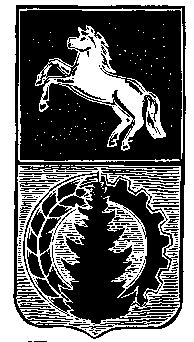 АДМИНИСТРАЦИЯ АСИНОВСКОГО РАЙОНАПОСТАНОВЛЕНИЕ от 10.12.2021                                                                                                                        № 1704 г. Асино Об утверждении  муниципальной программы«Социально – демографическое развитие Асиновского района»    На основании Федерального закона от 6 октября 2003 года № 131–ФЗ «Об общих принципах организации местного самоуправления в Российской Федерации», в соответствии с  Федеральным законом от 24 ноября 1995 года № 181–ФЗ  «О социальной защите инвалидов в Российской Федерации», Федеральным законом от 21 ноября 2011 года № 323–ФЗ «Об основах охраны здоровья граждан в Российской Федерации», Указа Президента РФ от 09.10.2007 № 1351 «Об утверждении Концепции демографической политики Российской Федерации на период до 2025 года», постановлением администрации Асиновского района от 24.06.2021 № 899 «Об утверждении порядка принятия решений о разработке муниципальных программ Асиновского района, их формирования и реализации»,ПОСТАНОВЛЯЮ:Утвердить муниципальную программу «Социально – демографическое развитие Асиновского района» согласно приложению к настоящему постановлению.Отменить:постановление администрации Асиновского района от 09.11.2015 № 1712 «Об утверждении муниципальной программы «Социально – демографическое развитие Асиновского района Томской области на 2016 – 2021 годы»;постановление администрации Асиновского района от 25.03.2016 № 395 «О внесении изменений в постановление администрации Асиновского района от  09.11.2015 № 1712 «Об утверждении муниципальной программы «Социально – демографическое развитие Асиновского района Томской области на 2016 – 2021 годы»;постановление администрации Асиновского района от 04.05.2016 № 574 «О внесении изменений в постановление администрации Асиновского района от  09.11.2015 № 1712 «Об утверждении муниципальной программы «Социально – демографическое развитие Асиновского района Томской области на 2016 – 2021 годы»;постановление администрации Асиновского района от 14.07.2016 № 971 «О внесении изменений в постановление администрации Асиновского района от  09.11.2015 № 1712 «Об утверждении муниципальной программы «Социально – демографическое развитие Асиновского района Томской области на 2016 – 2021 годы»;постановление администрации Асиновского района от 19.10.2016 № 1536 «О внесении изменений в постановление администрации Асиновского района от  09.11.2015 № 1712 «Об утверждении муниципальной программы «Социально – демографическое развитие Асиновского района Томской области на 2016 – 2021 годы»;постановление администрации Асиновского района от 01.11.2016 № 1602 «О внесении изменений в постановление администрации Асиновского района от  09.11.2015 № 1712 «Об утверждении муниципальной программы «Социально – демографическое развитие Асиновского района Томской области на 2016 – 2021 годы»;постановление администрации Асиновского района от 21.11.2016 № 1699 «О внесении изменений в постановление администрации Асиновского района от  09.11.2015 № 1712 «Об утверждении муниципальной программы «Социально – демографическое развитие Асиновского района Томской области на 2016 – 2021 годы»;постановление администрации Асиновского района от 28.12.2016 № 1921 «О внесении изменений в постановление администрации Асиновского района от  09.11.2015 № 1712 «Об утверждении муниципальной программы «Социально – демографическое развитие Асиновского района Томской области на 2016 – 2021 годы»;постановление администрации Асиновского района от 20.04.2017 № 566 «О внесении изменений в постановление администрации Асиновского района от  09.11.2015 № 1712 «Об утверждении муниципальной программы «Социально – демографическое развитие Асиновского района Томской области на 2016 – 2021 годы»;постановление администрации Асиновского района от 02.06.2017 № 769 «О внесении изменений в постановление администрации Асиновского района от  09.11.2015 № 1712 «Об утверждении муниципальной программы «Социально – демографическое развитие Асиновского района Томской области на 2016 – 2021 годы»;постановление администрации Асиновского района от 28.06.2017 № 901 «О внесении изменений в постановление администрации Асиновского района от  09.11.2015 № 1712 «Об утверждении муниципальной программы «Социально – демографическое развитие Асиновского района Томской области на 2016 – 2021 годы»;постановление администрации Асиновского района от 29.11.2017 № 1850 «О внесении изменений в постановление администрации Асиновского района от  09.11.2015 № 1712 «Об утверждении муниципальной программы «Социально – демографическое развитие Асиновского района Томской области на 2016 – 2021 годы»;постановление администрации Асиновского района от 01.04.2019 № 456 «О внесении изменений в постановление администрации Асиновского района от  09.11.2015 № 1712 «Об утверждении муниципальной программы «Социально – демографическое развитие Асиновского района Томской области на 2016 – 2021 годы».Настоящее постановление вступает в силу с даты его официального опубликования в средствах массовой информации, и подлежит  размещению на официальном сайте муниципального образования «Асиновский район» в информационно – телекоммуникационной сети «Интернет».Контроль за исполнением настоящего постановления возложить на заместителя Главы администрации Асиновского района по социальным вопросам.Глава Асиновского района                                                                                 Н.А. ДанильчукУдарцева М. В.Приложение Утверждено постановлением администрации Асиновского районаот ___________ № ______Муниципальная программа «Социально – демографическое развитие Асиновского района»Паспорт муниципальной программыХарактеристика текущего состояния сферы реализации муниципальной программы, основные проблемы и прогноз её развития    При создании условий по повышению уровня и качества жизни населения Асиновского района, в первую очередь необходимо обратить внимание на решение проблем людей с ограниченными возможностями.       Социальная политика администрации МО «Асиновский район» направлена на реализацию государственной политики в отношении инвалидов,  на основании Федерального закона от 24 ноября 1995 года N 181-ФЗ "О социальной защите инвалидов в Российской Федерации".    За период реализации муниципальной подпрограммы «Доступная среда для инвалидов»  с 2016 по 2020 годы, администрацией Асиновского района были созданы условия для беспрепятственного доступа детей – инвалидов в школу села Ягодное Асиновского района, в МАОУ – СОШ № 1 города Асино, МКОУ «ОШ ОВЗ № 10 города Асино», в МБОУ СОШ № 4 г. Асино, в МАУ «Комбинат школьного питания».     Здание МБУ «Асиновская межпоселенческая централизованная библиотечная система» было оборудовано пандусом,  кнопкой вызова специалистов. Для муниципальных учреждений было приобретено 14 визуальных знаков.  В филиалах БЭЦ обустроено 2 домофона - микрорайон ТРЗ, с. Ново – Кусково.  В 11 сельских филиалах БЭЦ установили кнопки вызова специалистов.     В рамках законодательства предусмотрено согласование заданий на проектирование объектов городской инфраструктуры при строительстве, реконструкции и капитальном ремонте с учетом доступности для маломобильных групп населения.      Администрацией Асиновского района совместно с органами социальной защиты населения во взаимодействии с общественной организацией инвалидов осуществляется паспортизация и мониторинг уровня безбарьерной среды, с 2019 года проведён мониторинг более 50 объектов. При проведении мониторинга состояние доступности объектов оценивается для всех категорий инвалидов: для инвалидов с поражением опорно-двигательного аппарата, в том числе инвалидов-колясочников, инвалидов по зрению, инвалидов по слуху. Проводимая работа позволяет маломобильным гражданам все больше посещать учреждения здравоохранения, образования, культуры, заниматься спортом и т.д.      Муниципальная программа предусматривает реализацию комплекса мероприятий, направленных на устранение существующих препятствий и барьеров и обеспечение беспрепятственного доступа к приоритетным объектам и услугам в важных сферах жизнедеятельности инвалидов и других маломобильных групп населения, в том числе в сфере образования, физической культуры и спорта, транспорта, культуры, строительства и другое. Реализация мероприятий предусматривает обеспечение доступности зданий путём обустройства прилегающих территорий, входной группы, путей движения внутри здания, зон оказания услуг, санитарно-гигиенических узлов в соответствии с результатами паспортизации объектов, проводимой в установленном порядке с участием представителей общественных организаций инвалидов в рамках мониторинга доступности.         Планируемыми результатами выполнения Программы являются:сбор и систематизация информации о доступности социально значимых объектов и услуг в приоритетных сферах жизнедеятельности инвалидов и других маломобильных групп населения;выявление и оценка потребностей в устранении существующих ограничений и барьеров для приоритетных объектов и услуг;обеспечение беспрепятственного доступа к объектам и услугам в приоритетных сферах жизнедеятельности инвалидов и других маломобильных групп населения в МО «Асиновский район»;создание условий для получения детьми-инвалидами образования в образовательных организациях МО «Асиновский район».    Реализация мероприятий, предусмотренных Программой, позволит:увеличить количество зданий, оборудованных с учётом потребностей инвалидов и других маломобильных групп населения;увеличить число мест для инвалидов, получающих доступ к информации на базе учебных заведений, организаций культуры. Результатом реализации Программы является:повышение уровня и качества жизни инвалидов;повышение уровня занятости и образования инвалидов;повышение активности участия инвалидов в культурных и спортивных мероприятиях.   ___________________________________________________________________________      Еще одним не менее важным показателем  социального благополучия жителей района является здоровье.     Система здравоохранения в Асиновском районе представлена ОГБУЗ «Асиновская районная больница». Амбулаторная сеть районной больницы рассчитана на 833 посещения и включает 3 поликлинических подразделения (2 поликлиники для взрослых и детская поликлиника), 3 врачебные амбулатории в с. Батурино, с. Минаевка, с. Ново-Кусково, 21 фельдшерско-акушерский пункт, 7 общих врачебных практик.      С 2018 года в структуре учреждения развернуто отделение медицинской профилактики (количество профилактических осмотров населения увеличилось с 3 тысяч до 7 тысяч в год), с 2020 года введен модуль «лаборатория» в медицинскую информационную систему ОГБУЗ «Асиновская районная больница», что повысило информативность и  качество ведения электронной медицинской карты. В рамках проведения независимой оценки качества в 2021 году был проведен опрос 150 пациентов в амбулаторном звене и 150 пациентов круглосуточного стационара. По результатам независимой оценки качества 91,5% респондентов положительно отмечают доступность и качество медицинской помощи в Асиновском районе.  За период с 2016 по 2020 год проведен капитальный ремонт фельдшерско-акушерского пункта д. Казанка, строительство нового здания ФАП д. Копыловка. За счет средств федерального и областного бюджетов в рамках национального проекта «Здравоохранение» в 2021 году в г. Асино начато строительство нового здания детской поликлиники, капитальный ремонт здания инфекционного отделения. С 2018 года в Асиновской районной больнице проведена замена стационарного рентгенологического комплекса, компьютерного томографа, приобретены цифровой маммограф, 2 аппарата ультразвуковой диагностики, передвижная врачебная амбулатория. По итогам независимой оценки качества в 2021 году выше среднего респонденты оценивают материально-техническое обеспечение областного учреждения здравоохранения – 96%, положительно отмечаются средние сроки ожидания диагностического обследования: 78% респондентов прошли требуемое  диагностическое обследование в день обращения, 21% респондентов ожидали диагностическое обследование в течение 5 дней при рекомендованном территориальной программой государственных гарантий бесплатного оказания медицинской помощи нормативе – до 14 дней.     Ежегодно отмечается тенденция к увеличению обеспеченности коечным фондом жителей Асиновского района (таблица №1), так по итогам 2020 года показатель обеспеченности койками круглосуточного стационара составил 87,8 на 10 тыс. населения, что выше на 2,9% показателя по итогам 2016 года (85,3 на 10 тыс. населения). При этом отмечается уменьшение количества населения на 1 койку круглосуточного стационара. Стоит отметить, что областным государственным учреждением здравоохранения неукоснительно сохраняется коечный фонд в количестве 293 койки, развиваются современные виды медицинской помощи, в том числе проведение эндоскопических вмешательств, внедрение новых хирургических методов лечения травм с применением современных расходных материалов. С 2020 года на базе Асиновской районной больницы разворачивается Респираторный госпиталь для лечения пациентов с covid-19, что стало возможным благодаря оснащению учреждения специализированным диагностическим оборудованием и наличию квалификационных кадров.  Обеспеченность койками дневного стационара по итогам 2020 года составила 28,8 на 10 тыс. населения, что выше на 2,9% показателя по итогам 2016 года (28,0 на 10 тыс. населения). Таблица 1. Коечный фонд и мощность амбулаторно-поликлинического звенаМощность врачебных амбулаторно-поликлинических посещений сети государственной системы здравоохранения составила по итогам 2020 года 249,5 на 10 тыс. населения, что выше на 3% показателя по итогам 2016 года (242,6 на 10 тыс. населения). Таблица 2. Обеспеченность врачебными кадрами и средним медицинским персоналом населения Асиновского района.Рост показателя обеспеченности врачей на 10 тыс. населения за последние 5 лет составил 6,2%, положительная тенденция сохраняется благодаря участию ОГБУЗ «Асиновская РБ» в региональном проекте «Земский доктор» (малые города), а с 2019 года участие в федеральном проекте «Земский доктор». Благодаря притоку молодых специалистов, средний возраст врачей Асиновской районной больницы составляет 44,7 лет. На сегодняшний день полностью укомплектованы стационары учреждения, диагностические службы, имеется дефицит кадров в амбулаторно-поликлиническом звене.    В рамках муниципальной программы осуществляется поддержка прибывающих врачей в части обеспечения жильем (осуществляется оплата 50% найма жилья, предоставление служебного жилья). По данным анкетирования пациентов Асиновской районной больницы в рамках независимой оценки качества в 2021 году положительно оценили доступность получения услуг узких специалистов 87% респондентов.  К сожалению, отмечается ежегодное снижение показателя обеспеченности средним медицинским персоналом. Данная тенденция связана с ограничениями в части дистанционного обучению в условиях современной аккредитации специалистов. Данный вопрос находится в разработке региональной власти, в перспективах строительство в Причулымье филиала медицинского колледжа для обучения среднего медицинского персонала, в первую очередь для обеспечения фельдшерско – акушерских пунктов.  Основная задача в сфере здравоохранения района – укрепление здоровья населения посредством дальнейшего развития системы здравоохранения, увеличение количества и охвата профилактических мероприятий, обеспечение качественного, доступного и эффективного медицинского обслуживания, отвечающего современным требованиям к медицине и потребностям населения.Для этого необходимо продолжить мероприятия по укреплению материально-технической базы учреждения, в том числе в сельской местности.  Так на ближайшие годы запланировано строительство новых зданий фельдшерско-акушерский пунктов в д. Моисеевка, д. Феоктистовка, д. Вороно-Пашня. Планируется активно использовать передвижной комплекс врачебной амбулатории для обследования сельского населения. Требуется продолжить работу по кадровому обеспечению учреждения здравоохранения, по повышению уровня квалификации специалистов.     Численность населения Асиновского района на 1 января 2021 года  составила 33448 человек. С 2017 года происходит постоянное сокращение абсолютной численности населения района. Сокращение численности населения обусловленно сокращением рождаемости, увеличением смертности и  выбытием с территории района.     Заметный вклад в развитие отраслей социальной сферы, особенно здравоохранения, образования, напрямую влияющих на изменение демографической ситуации, внесли приоритетные национальные проекты. Улучшилась материально-техническая база учреждений здравоохранения и образования. Обновился парк автомобилей скорой медицинской помощи, школьных автобусов. Но в целом, демографическую ситуацию можно характеризовать как напряженную. Развитие сложившейся ситуации, помимо демографических потерь, неблагоприятно скажется на основных показателях социально-экономического развития района, обеспеченности района трудовыми ресурсами, потребует структурных и качественных изменений в системе оказания медицинской и социальной помощи с учетом увеличения доли граждан старшего возраста. Этим обусловлена необходимость и целесообразность разработки программы по демографическому развитию района, по обеспечению комплексного подхода к решению демографических задач в их взаимосвязи.Переченьпоказателей цели и задач муниципальной программы и сведения о порядке сбора информации по показателям и методике их расчёта Ресурсное обеспечение муниципальной программы2.4. Управление и контроль за реализацией муниципальной программы, в том числе анализ рисков реализации муниципальной программы      Управление реализацией муниципальной программы и контроль за её исполнением осуществляет администрация Асиновского района.     К основным рискам реализации муниципальной программы относятся:* финансово - экономические риски – ухудшение экономической ситуации в регионе, которое может привести к недофинансированию мероприятий программы, в том числе за счет средств местного бюджета, внебюджетных источников;* нормативные правовые иски – непринятие или несвоевременное принятие необходимых нормативных правовых актов, внесение существенных изменений в решение Думы Асиновского района о бюджете на очередной финансовый год и плановый период повлияет на выполнение мероприятий программы и достижение целей программы;* организационные и управленческие риски – неэффективная организационная схема и рассогласованность позиций с соисполнителями и участниками программы могут приводить к неэффективному управлению процессом реализации программы, низкому качеству реализации мероприятий программы.     Устранение риска возможно за счёт организации единого координационного органа по реализации программ и обеспечения постоянного и оперативного мониторинга реализации программы, а также за счёт корректировки программы на основе анализа данных мониторинга.     Меры управления рисками с целью минимизации их влияния на достижение цели программы:* планирование и прогнозирование;* применение правовых методов влияния (совокупность нормативных правовых актов), способствующих достижению цели программы; * формирование и использование системы контроля на всех стадиях реализации программы.     Риск недостижения ожидаемых конечных результатов программы является типичным в случае недофинансирования мероприятий, предусмотренных программой, на его минимизацию направлены меры по планированию работ в части уточнения мероприятий программы. 2.5. Ресурсное обеспечение реализации муниципальной программыза счет средств местного бюджета и целевыхмежбюджетных трансфертов из федерального/областногобюджета по главным распорядителям средствПаспорт подпрограммымуниципальной программыХарактеристика сферы реализации подпрограммыСоциальная политика администрации МО «Асиновский район» направлена на реализацию государственной политики в отношении инвалидов,  на основании Федерального закона от 24 ноября 1995 года N 181-ФЗ "О социальной защите инвалидов в Российской Федерации".    За пять лет реализации муниципальной подпрограммы «Доступная среда для инвалидов» администрацией Асиновского района были созданы условия для беспрепятственного доступа детей – инвалидов в школу села Ягодное Асиновского района, в МАОУ – СОШ № 1 города Асино, МКОУ «ОШ ОВЗ № 10 города Асино», в МБОУ СОШ № 4 г. Асино, в МАУ «Комбинат школьного питания»     Здание МБУ «Асиновская межпоселенческая централизованная библиотечная система» было оборудовано пандусом,  кнопкой вызова специалистов. Для муниципальных учреждений было приобретено 14 визуальных знаков.  В филиалах БЭЦ обустроено 2 домофона - микрорайон ТРЗ, с. Ново – Кусково.  В 11 сельских филиалах БЭЦ установили кнопки вызова специалистов.     В рамках законодательства предусмотрено согласование заданий на проектирование объектов городской инфраструктуры при строительстве, реконструкции и капитальном ремонте с учетом доступности для маломобильных групп населения.      Администрацией Асиновского района совместно с органами социальной защиты населения во взаимодействии с общественной организацией инвалидов осуществляется паспортизация и мониторинг уровня безбарьерной среды, с 2019 года проведён мониторинг более 50 объектов. При проведении мониторинга состояние доступности объектов оценивается для всех категорий инвалидов: для инвалидов с поражением опорно-двигательного аппарата, в том числе инвалидов-колясочников, инвалидов по зрению, инвалидов по слуху. Проводимая работа позволяет маломобильным гражданам все больше посещать учреждения здравоохранения, образования, культуры, заниматься спортом и т.д.      Муниципальная программа предусматривает реализацию комплекса мероприятий, направленных на устранение существующих препятствий и барьеров и обеспечение беспрепятственного доступа к приоритетным объектам и услугам в важных сферах жизнедеятельности инвалидов и других маломобильных групп населения, в том числе в сфере образования, физической культуры и спорта, транспорта, культуры, строительства и другое. Реализация мероприятий предусматривает обеспечение доступности зданий путём обустройства прилегающих территорий, входной группы, путей движения внутри здания, зон оказания услуг, санитарно-гигиенических узлов в соответствии с результатами паспортизации объектов, проводимой в установленном порядке с участием представителей общественных организаций инвалидов в рамках мониторинга доступности.    Планируемые денежные средства позволят в значительной степени устранить препятствия и барьеры, мешающие доступности окружающей среды для инвалидов и других маломобильных граждан, и достичь к 2026 году более широкого приспособления объектов городской инфраструктуры доступной средой.      Планируемыми результатами выполнения Программы являются:сбор и систематизация информации о доступности социально значимых объектов и услуг в приоритетных сферах жизнедеятельности инвалидов и других маломобильных групп населения;выявление и оценка потребностей в устранении существующих ограничений и барьеров для приоритетных объектов и услуг;обеспечение беспрепятственного доступа к объектам и услугам в приоритетных сферах жизнедеятельности инвалидов и других маломобильных групп населения в МО «Асиновский район»;создание условий для получения детьми-инвалидами образования в образовательных организациях МО «Асиновский район».    Реализация мероприятий, предусмотренных Программой, позволит:увеличить количество зданий, оборудованных с учётом потребностей инвалидов и других маломобильных групп населения;увеличить число мест для инвалидов, получающих доступ к информации на базе учебных заведений, организаций культуры. Результатом реализации Программы является:повышение уровня и качества жизни инвалидов;повышение уровня занятости и образования инвалидов;повышение активности участия инвалидов в культурных и спортивных мероприятиях.Паспорт подпрограммы      муниципальной программы   Характеристика сферы реализации подпрограммы     Система здравоохранения в Асиновском районе представлена ОГБУЗ «Асиновская районная больница». Амбулаторная сеть районной больницы рассчитана на 833 посещения и включает 3 поликлинических подразделения (2 поликлиники для взрослых и детская поликлиника), 3 врачебные амбулатории в с. Батурино, с. Минаевка, с. Ново-Кусково, 21 фельдшерско-акушерский пункт, 7 общих врачебных практик.      С 2018 года в структуре учреждения развернуто отделение медицинской профилактики (количество профилактических осмотров населения увеличилось с 3 тысяч до 7 тысяч в год), с 2019 года организован кабинет организации плановой медицинской помощи (специалистов формируется пакет документов на госпитализацию, проводятся мероприятия по согласованию даты и времени плановой госпитализации пациентов в медицинские организации Томской области, в том числе в федеральные учреждения здравоохранения). С 2020 года введен модуль «лаборатория» в медицинскую информационную систему ОГБУЗ «Асиновская районная больница», что повысило информативность и  качество ведения электронной медицинской карты. В рамках проведения независимой оценки качества в 2021 году был проведен опрос 150 пациентов в амбулаторном звене и 150 пациентов круглосуточного стационара. По результатам независимой оценки качества 91,5% респондентов положительно отмечают доступность и качество медицинской помощи в Асиновском районе.  За период с 2016 года проведен капитальный ремонт фельдшерско-акушерского пункта д. Казанка, строительство нового здания ФАП д. Копыловка. За счет средств федерального и областного бюджетов в рамках национального проекта «Здравоохранение» в 2021 году в г. Асино начато строительство нового здания детской поликлиники, капитальный ремонт здания инфекционного отделения. С 2018 года в Асиновской районной больнице проведена замена стационарного рентгенологического комплекса, компьютерного томографа, приобретены цифровой маммограф, 2 аппарата ультразвуковой диагностики, передвижная врачебная амбулатория. По итогам независимой оценки качества в 2021 году выше среднего респонденты оценивают материально-техническое обеспечение областного учреждения здравоохранения – 96%, положительно отмечаются средние сроки ожидания диагностического обследования: 78% респондентов прошли требуемое  диагностическое обследование в день обращения, 21% респондентов ожидали диагностическое обследование в течение 5 дней при рекомендованном территориальной программой государственных гарантий бесплатного оказания медицинской помощи нормативе – до 14 дней.     Ежегодно отмечается тенденция к увеличению обеспеченности коечным фондом жителей Асиновского района (таблица №1), так по итогам 2020 года показатель обеспеченности койками круглосуточного стационара составил 87,8 на 10 тыс. населения, что выше на 2,9% показателя по итогам 2016 года (85,3 на 10 тыс. населения). При этом отмечается уменьшение количества населения на 1 койку круглосуточного стационара. Стоит отметить, что областным государственным учреждением здравоохранения неукоснительно сохраняется коечный фонд в количестве 293 койки, развиваются современные виды медицинской помощи, в том числе проведение эндоскопических вмешательств, внедрение новых хирургических методов лечения травм с применением современных расходных материалов. С 2020 года на базе Асиновской районной больницы разворачивается Респираторный госпиталь для лечения пациентов с covid-19, что стало возможным благодаря оснащению учреждения специализированным диагностическим оборудованием и наличию квалификационных кадров.  Обеспеченность койками дневного стационара по итогам 2020 года составила 28,8 на 10 тыс. населения, что выше на 2,9% показателя по итогам 2016 года (28,0 на 10 тыс. населения). Таблица 1. Коечный фонд и мощность амбулаторно-поликлинического звенаМощность врачебных амбулаторно-поликлинических посещений сети государственной системы здравоохранения составила по итогам 2020 года 249,5 на 10 тыс. населения, что выше на 3% показателя по итогам 2016 года (242,6 на 10 тыс. населения). Таблица 2. Обеспеченность врачебными кадрами и средним медицинским персоналом населения Асиновского района.Рост показателя обеспеченности врачей на 10 тыс. населения за последние 5 лет составил 6,2%, положительная тенденция сохраняется благодаря участию ОГБУЗ «Асиновская РБ» в региональном проекте «Земский доктор» (малые города), а с 2019 года участие в федеральном проекте «Земский доктор». Благодаря притоку молодых специалистов, средний возраст врачей Асиновской районной больницы составляет 44,7 лет. На сегодняшний день полностью укомплектованы стационары учреждения, диагностические службы, имеется дефицит кадров в амбулаторно-поликлиническом звене.    В рамках муниципальной программы осуществляется поддержка прибывающих врачей в части обеспечения жильем (осуществляется оплата 50% найма жилья, предоставление служебного жилья). По данным анкетирования пациентов Асиновской районной больницы в рамках независимой оценки качества в 2021 году положительно оценили доступность получения услуг узких специалистов 87% респондентов.  К сожалению, отмечается ежегодное снижение показателя обеспеченности средним медицинским персоналом. Данная тенденция связана с ограничениями в части дистанционного обучению в условиях современной аккредитации специалистов. Данный вопрос находится в разработке региональной власти, в перспективах строительство в Причулымье филиала медицинского колледжа для обучения среднего медицинского персонала, в первую очередь для обеспечения фельдшерско – акушерских пунктов.  Основная задача в сфере здравоохранения района – укрепление здоровья населения посредством дальнейшего развития системы здравоохранения, увеличение количества и охвата профилактических мероприятий, обеспечение качественного, доступного и эффективного медицинского обслуживания, отвечающего современным требованиям к медицине и потребностям населения.Для этого необходимо продолжить мероприятия по укреплению материально-технической базы учреждения, в том числе в сельской местности.  Так на ближайшие годы запланировано строительство новых зданий фельдшерско-акушерский пунктов в д. Моисеевка, д. Феоктистовка, д. Вороно-Пашня. Планируется активно использовать передвижной комплекс врачебной амбулатории для обследования сельского населения. Требуется продолжить работу по кадровому обеспечению учреждения здравоохранения, по повышению уровня квалификации специалистов. Паспорт подпрограммы      муниципальной программыХарактеристика сферы реализации подпрограммы Численность населения Асиновского района на 1 января 2021 года  составила 33389 человек. С 2017 года происходит постоянное сокращение абсолютной численности населения район, основной проблемой в Асиновском районе является сокращение численности населения, обусловленное сокращением рождаемости, увеличением смертности и  выбытием с территории района.     Заметный вклад в развитие отраслей социальной сферы, особенно здравоохранения, образования, напрямую влияющих на изменение демографической ситуации, внесли приоритетные национальные проекты. Улучшилась материально-техническая база учреждений здравоохранения и образования. Обновился парк автомобилей скорой медицинской помощи, школьных автобусов. Но в целом, демографическую ситуацию можно характеризовать как напряженную. Развитие сложившейся ситуации, помимо демографических потерь, неблагоприятно скажется на основных показателях социально-экономического развития района, обеспеченности района трудовыми ресурсами, потребует структурных и качественных изменений в системе оказания медицинской и социальной помощи с учетом увеличения доли граждан старшего возраста. Этим обусловлена необходимость и целесообразность разработки программы по демографическому развитию района, по обеспечению комплексного подхода к решению демографических задач в их взаимосвязи.Переченьосновных мероприятийи ресурсное обеспечение реализации подпрограммыНаименование муниципальной программы«Социально – демографическое развитие Асиновского района»«Социально – демографическое развитие Асиновского района»«Социально – демографическое развитие Асиновского района»«Социально – демографическое развитие Асиновского района»«Социально – демографическое развитие Асиновского района»«Социально – демографическое развитие Асиновского района»«Социально – демографическое развитие Асиновского района»«Социально – демографическое развитие Асиновского района»«Социально – демографическое развитие Асиновского района»Ответственный исполнитель муниципальной программыАдминистрация Асиновского районаАдминистрация Асиновского районаАдминистрация Асиновского районаАдминистрация Асиновского районаАдминистрация Асиновского районаАдминистрация Асиновского районаАдминистрация Асиновского районаАдминистрация Асиновского районаАдминистрация Асиновского районаСоисполнители муниципальной программы---------Участники муниципальной программы1. Управление образования администрации Асиновского района2. Управление культуры, спорта и молодежи администрации Асиновсого района1. Управление образования администрации Асиновского района2. Управление культуры, спорта и молодежи администрации Асиновсого района1. Управление образования администрации Асиновского района2. Управление культуры, спорта и молодежи администрации Асиновсого района1. Управление образования администрации Асиновского района2. Управление культуры, спорта и молодежи администрации Асиновсого района1. Управление образования администрации Асиновского района2. Управление культуры, спорта и молодежи администрации Асиновсого района1. Управление образования администрации Асиновского района2. Управление культуры, спорта и молодежи администрации Асиновсого района1. Управление образования администрации Асиновского района2. Управление культуры, спорта и молодежи администрации Асиновсого района1. Управление образования администрации Асиновского района2. Управление культуры, спорта и молодежи администрации Асиновсого района1. Управление образования администрации Асиновского района2. Управление культуры, спорта и молодежи администрации Асиновсого районаСреднесрочная цель социально-экономического развития Асиновского района, на реализацию которой направлена муниципальная программаПовышение качества жизни населения Асиновского районаПовышение качества жизни населения Асиновского районаПовышение качества жизни населения Асиновского районаПовышение качества жизни населения Асиновского районаПовышение качества жизни населения Асиновского районаПовышение качества жизни населения Асиновского районаПовышение качества жизни населения Асиновского районаПовышение качества жизни населения Асиновского районаПовышение качества жизни населения Асиновского районаЦель муниципальной программыПовышение уровня и качества жизни населения Асиновского районаПовышение уровня и качества жизни населения Асиновского районаПовышение уровня и качества жизни населения Асиновского районаПовышение уровня и качества жизни населения Асиновского районаПовышение уровня и качества жизни населения Асиновского районаПовышение уровня и качества жизни населения Асиновского районаПовышение уровня и качества жизни населения Асиновского районаПовышение уровня и качества жизни населения Асиновского районаПовышение уровня и качества жизни населения Асиновского районаПоказатели цели муниципальной программы и их значения (с детализацией по годам реализации)Показатели цели2021 год2022 год2023 год2024 год2025 год2026 год2027 год2028 годПоказатели цели муниципальной программы и их значения (с детализацией по годам реализации)1. Обеспеченность доступности объектов и услуг (кол – во объектов)23344444Показатели цели муниципальной программы и их значения (с детализацией по годам реализации)2. Привлечение молодых специалистов (кол – во чел.) 23444555Показатели цели муниципальной программы и их значения (с детализацией по годам реализации)3. Стабилизация численности населения(тыс. чел.) 33,333,333,333,433,433,433,433,4Задачи муниципальной программыЗадача 1 Обеспечение доступности к приоритетным объектам и услугам. Задача 2  Привлечение молодых специалистов в систему здравоохранения Асиновского района.Задача 3 Создание условий на территории Асиновского района по профилактике заболеваний и формированию здорового образа жизни.Задача 1 Обеспечение доступности к приоритетным объектам и услугам. Задача 2  Привлечение молодых специалистов в систему здравоохранения Асиновского района.Задача 3 Создание условий на территории Асиновского района по профилактике заболеваний и формированию здорового образа жизни.Задача 1 Обеспечение доступности к приоритетным объектам и услугам. Задача 2  Привлечение молодых специалистов в систему здравоохранения Асиновского района.Задача 3 Создание условий на территории Асиновского района по профилактике заболеваний и формированию здорового образа жизни.Задача 1 Обеспечение доступности к приоритетным объектам и услугам. Задача 2  Привлечение молодых специалистов в систему здравоохранения Асиновского района.Задача 3 Создание условий на территории Асиновского района по профилактике заболеваний и формированию здорового образа жизни.Задача 1 Обеспечение доступности к приоритетным объектам и услугам. Задача 2  Привлечение молодых специалистов в систему здравоохранения Асиновского района.Задача 3 Создание условий на территории Асиновского района по профилактике заболеваний и формированию здорового образа жизни.Задача 1 Обеспечение доступности к приоритетным объектам и услугам. Задача 2  Привлечение молодых специалистов в систему здравоохранения Асиновского района.Задача 3 Создание условий на территории Асиновского района по профилактике заболеваний и формированию здорового образа жизни.Задача 1 Обеспечение доступности к приоритетным объектам и услугам. Задача 2  Привлечение молодых специалистов в систему здравоохранения Асиновского района.Задача 3 Создание условий на территории Асиновского района по профилактике заболеваний и формированию здорового образа жизни.Задача 1 Обеспечение доступности к приоритетным объектам и услугам. Задача 2  Привлечение молодых специалистов в систему здравоохранения Асиновского района.Задача 3 Создание условий на территории Асиновского района по профилактике заболеваний и формированию здорового образа жизни.Задача 1 Обеспечение доступности к приоритетным объектам и услугам. Задача 2  Привлечение молодых специалистов в систему здравоохранения Асиновского района.Задача 3 Создание условий на территории Асиновского района по профилактике заболеваний и формированию здорового образа жизни.Показатели задач муниципальной программы и их значения (с детализацией по годам реализации)Показатели задач2021 год2022 год2023 год2024 год2025 год2026 год   2027 год2028 годПоказатели задач муниципальной программы и их значения (с детализацией по годам реализации)Задача 1 Обеспечение доступности к приоритетным объектам и услугам Показатели задач муниципальной программы и их значения (с детализацией по годам реализации)Показатели задачи 1 количество доступных объектов, ед.23344444Показатели задач муниципальной программы и их значения (с детализацией по годам реализации)Задача 2  Привлечение молодых специалистов в систему здравоохранения Асиновского районаПоказатели задач муниципальной программы и их значения (с детализацией по годам реализации)Показатели задачи 2количество привлечённых молодых специалистов, чел.23444555Показатели задач муниципальной программы и их значения (с детализацией по годам реализации) Задача 3 создание условий на территории Асиновского района по формированию здорового образа жизниПоказатели задач муниципальной программы и их значения (с детализацией по годам реализации)Показатели задачи 3количество проведенных профилактических мероприятий, шт. 45667788Показатели задач муниципальной программы и их значения (с детализацией по годам реализации)Показатели задачи 3количество материалов, размещенных в СМИ, ед. статей57101012121212Подпрограммы муниципальной программыПодпрограмма 1 «Доступная среда для инвалидов» Подпрограмма 2 «Создание условий для оказания медицинской помощи населению в Асиновском районе»  Подпрограмма 3 «Демографическое развитие Асиновского района»Подпрограмма 1 «Доступная среда для инвалидов» Подпрограмма 2 «Создание условий для оказания медицинской помощи населению в Асиновском районе»  Подпрограмма 3 «Демографическое развитие Асиновского района»Подпрограмма 1 «Доступная среда для инвалидов» Подпрограмма 2 «Создание условий для оказания медицинской помощи населению в Асиновском районе»  Подпрограмма 3 «Демографическое развитие Асиновского района»Подпрограмма 1 «Доступная среда для инвалидов» Подпрограмма 2 «Создание условий для оказания медицинской помощи населению в Асиновском районе»  Подпрограмма 3 «Демографическое развитие Асиновского района»Подпрограмма 1 «Доступная среда для инвалидов» Подпрограмма 2 «Создание условий для оказания медицинской помощи населению в Асиновском районе»  Подпрограмма 3 «Демографическое развитие Асиновского района»Подпрограмма 1 «Доступная среда для инвалидов» Подпрограмма 2 «Создание условий для оказания медицинской помощи населению в Асиновском районе»  Подпрограмма 3 «Демографическое развитие Асиновского района»Подпрограмма 1 «Доступная среда для инвалидов» Подпрограмма 2 «Создание условий для оказания медицинской помощи населению в Асиновском районе»  Подпрограмма 3 «Демографическое развитие Асиновского района»Подпрограмма 1 «Доступная среда для инвалидов» Подпрограмма 2 «Создание условий для оказания медицинской помощи населению в Асиновском районе»  Подпрограмма 3 «Демографическое развитие Асиновского района»Подпрограмма 1 «Доступная среда для инвалидов» Подпрограмма 2 «Создание условий для оказания медицинской помощи населению в Асиновском районе»  Подпрограмма 3 «Демографическое развитие Асиновского района»Сроки реализации муниципальной программы2022 – 2026 г. г. с прогнозным периодом на 2027 г. и 2028 г.2022 – 2026 г. г. с прогнозным периодом на 2027 г. и 2028 г.2022 – 2026 г. г. с прогнозным периодом на 2027 г. и 2028 г.2022 – 2026 г. г. с прогнозным периодом на 2027 г. и 2028 г.2022 – 2026 г. г. с прогнозным периодом на 2027 г. и 2028 г.2022 – 2026 г. г. с прогнозным периодом на 2027 г. и 2028 г.2022 – 2026 г. г. с прогнозным периодом на 2027 г. и 2028 г.2022 – 2026 г. г. с прогнозным периодом на 2027 г. и 2028 г.2022 – 2026 г. г. с прогнозным периодом на 2027 г. и 2028 г.Объем и источники финансирования муниципальной программы (с детализацией по годам реализации, тыс. рублей)ИсточникиВсего2022 год2023 год2024 год2025 год2026 год2027 год2028 годОбъем и источники финансирования муниципальной программы (с детализацией по годам реализации, тыс. рублей)федеральный бюджет (по согласованию (прогноз))0,00,00,00,00,00,00,00,0Объем и источники финансирования муниципальной программы (с детализацией по годам реализации, тыс. рублей)областной бюджет (по согласованию (прогноз))0,00,00,00,00,00,00,00,0Объем и источники финансирования муниципальной программы (с детализацией по годам реализации, тыс. рублей)местный бюджет7500,01500,01500,01500,01500,01500,00,00,0Объем и источники финансирования муниципальной программы (с детализацией по годам реализации, тыс. рублей)внебюджетные источники (по согласованию (прогноз))0,00,00,00,00,00,00,00,0Объем и источники финансирования муниципальной программы (с детализацией по годам реализации, тыс. рублей)всего по источникам7500,01500,01500,01500,01500,01500,00,00,0№Показатель2016201720182019202012345672Число коек круглосуточного стационара на 10 000 населения85,385,986,988,187,83Число коек дневного стационара на 10 000 населения28,028,127,628,928,84Численность населения на 1 койку круглосуточного стационара117,2116,4115,1113,5114,05Мощность врачебных амбулаторно-поликлинических организаций на 10 000 населения (число посещений в смену)242,6244,2247,1250,4249,5№Показатель2016201720182019202012345672Обеспеченность врачей на 10 000 населения29,128,730,030,130,93Обеспеченность среднего медицинского персонала на 10 000 населения89,789,186,684,282,42017 год2018 год2019 год2020 год01.01.2021–11.11.2021Рождаемость346346323304208Смертность584597618697610№п/пНаименование показателяЕдиница измеренияПериодичность сбора данных <1>Временные характеристики показателя <2>Алгоритм формирования (формула) расчета показателя <3>Метод сбора информации <4>Ответственный за сбор данных по показателю <5>12345678Показатели цели муниципальной программы «Социально – демографическое развитие Асиновского района»Показатели цели муниципальной программы «Социально – демографическое развитие Асиновского района»Показатели цели муниципальной программы «Социально – демографическое развитие Асиновского района»Показатели цели муниципальной программы «Социально – демографическое развитие Асиновского района»Показатели цели муниципальной программы «Социально – демографическое развитие Асиновского района»Показатели цели муниципальной программы «Социально – демографическое развитие Асиновского района»Показатели цели муниципальной программы «Социально – демографическое развитие Асиновского района»Показатели цели муниципальной программы «Социально – демографическое развитие Асиновского района»Показатель 1 Обеспеченность доступности объектов и услугКол. – во объектовгодФевраль года следующего за отчетным-Периодическая отчетностьГлавный специалист по социальным вопросам администрации Асиновского районаПоказатель 2 Привлечение молодых специалистов  Кол. – вочел.годФевраль года следующего за отчетным-Ведомственная статистикаГлавный специалист по социальным вопросам администрации Асиновского районаПоказатель 3 Стабилизация численности населениятыс. чел.годФевраль года следующего за отчетным-Ведомственная статистикаГлавный специалист по социальным вопросам администрации Асиновского районаПоказатели задачи 1 муниципальной программы (цели подпрограммы)Показатели задачи 1 муниципальной программы (цели подпрограммы)Показатели задачи 1 муниципальной программы (цели подпрограммы)Показатели задачи 1 муниципальной программы (цели подпрограммы)Показатели задачи 1 муниципальной программы (цели подпрограммы)Показатели задачи 1 муниципальной программы (цели подпрограммы)Показатели задачи 1 муниципальной программы (цели подпрограммы)Показатели задачи 1 муниципальной программы (цели подпрограммы)Показатель 1 количество доступных объектовКол. – вообъектовгодФевраль года следующего за отчетным-Периодическая отчетностьГлавный специалист по социальным вопросам администрации Асиновского районаПоказатели задачи 2 муниципальной программы (цели подпрограммы)Показатели задачи 2 муниципальной программы (цели подпрограммы)Показатели задачи 2 муниципальной программы (цели подпрограммы)Показатели задачи 2 муниципальной программы (цели подпрограммы)Показатели задачи 2 муниципальной программы (цели подпрограммы)Показатели задачи 2 муниципальной программы (цели подпрограммы)Показатели задачи 2 муниципальной программы (цели подпрограммы)Показатели задачи 2 муниципальной программы (цели подпрограммы)Показатель 1количество привлечённых молодых специалистовКол. – вочел.годФевраль года следующего за отчетным-Ведомственная статистика Главный специалист по социальным вопросам администрации Асиновского районаПоказатели задачи 3 муниципальной программы (цели подпрограммы)Показатели задачи 3 муниципальной программы (цели подпрограммы)Показатели задачи 3 муниципальной программы (цели подпрограммы)Показатели задачи 3 муниципальной программы (цели подпрограммы)Показатели задачи 3 муниципальной программы (цели подпрограммы)Показатели задачи 3 муниципальной программы (цели подпрограммы)Показатели задачи 3 муниципальной программы (цели подпрограммы)Показатели задачи 3 муниципальной программы (цели подпрограммы)Показатель 1 количество материалов, размещенных в СМИКол. – воед. статейгодФевраль года следующего за отчетным-Периодическая отчетностьГлавный специалист по социальным вопросам администрации Асиновского районаПоказатель 2количество проведенных профилактических мероприятийКол. – во шт.годФевраль года следующего за отчетным-Периодическая отчетностьГлавный специалист по социальным вопросам администрации Асиновского района№п/пНаименование задачи муниципальной программы, подпрограммыСрок реализацииОбъем финансирования (тыс. рублей)В том числе за счет средствВ том числе за счет средствВ том числе за счет средствВ том числе за счет средствВ том числе за счет средствСоисполнитель№п/пНаименование задачи муниципальной программы, подпрограммыСрок реализацииОбъем финансирования (тыс. рублей)федерального бюджета (по согласованию (прогноз))областного бюджета (по согласованию (прогноз))местный бюджетместный бюджетвнебюджетных источников (по согласованию (прогноз))Соисполнитель12345677891Задача 1 муниципальной программы: обеспечение доступности к приоритетным объектам и услугам Задача 1 муниципальной программы: обеспечение доступности к приоритетным объектам и услугам Задача 1 муниципальной программы: обеспечение доступности к приоритетным объектам и услугам Задача 1 муниципальной программы: обеспечение доступности к приоритетным объектам и услугам Задача 1 муниципальной программы: обеспечение доступности к приоритетным объектам и услугам Задача 1 муниципальной программы: обеспечение доступности к приоритетным объектам и услугам Задача 1 муниципальной программы: обеспечение доступности к приоритетным объектам и услугам Задача 1 муниципальной программы: обеспечение доступности к приоритетным объектам и услугам Задача 1 муниципальной программы: обеспечение доступности к приоритетным объектам и услугам 1.1Подпрограмма 1«Доступная среда для инвалидов»всего1500,00,00,00,01500,00,0Управление образования администрации Асиновского районаУправление культуры, спорта и молодежи администрации Асиновского района1.1Подпрограмма 1«Доступная среда для инвалидов»2022 год300,00,00,00,0300,00,0Управление образования администрации Асиновского районаУправление культуры, спорта и молодежи администрации Асиновского района1.1Подпрограмма 1«Доступная среда для инвалидов»2023 год300,00,00,00,0300,00,0Управление образования администрации Асиновского районаУправление культуры, спорта и молодежи администрации Асиновского района1.1Подпрограмма 1«Доступная среда для инвалидов»2024 год300,00,00,00,0300,00,0Управление образования администрации Асиновского районаУправление культуры, спорта и молодежи администрации Асиновского района1.1Подпрограмма 1«Доступная среда для инвалидов»2025 год300,00,00,00,0300,00,0Управление образования администрации Асиновского районаУправление культуры, спорта и молодежи администрации Асиновского района1.1Подпрограмма 1«Доступная среда для инвалидов»2026 год300,00,00,00,0300,00,0Управление образования администрации Асиновского районаУправление культуры, спорта и молодежи администрации Асиновского района1.1Подпрограмма 1«Доступная среда для инвалидов»2027 год0,00,00,00,00,00,0Управление образования администрации Асиновского районаУправление культуры, спорта и молодежи администрации Асиновского района1.1Подпрограмма 1«Доступная среда для инвалидов»2028 год0,00,00,00,00,00,0Управление образования администрации Асиновского районаУправление культуры, спорта и молодежи администрации Асиновского района2Задача 2 муниципальной программы:  привлечение молодых специалистов в систему здравоохранения Асиновского районаЗадача 2 муниципальной программы:  привлечение молодых специалистов в систему здравоохранения Асиновского районаЗадача 2 муниципальной программы:  привлечение молодых специалистов в систему здравоохранения Асиновского районаЗадача 2 муниципальной программы:  привлечение молодых специалистов в систему здравоохранения Асиновского районаЗадача 2 муниципальной программы:  привлечение молодых специалистов в систему здравоохранения Асиновского районаЗадача 2 муниципальной программы:  привлечение молодых специалистов в систему здравоохранения Асиновского районаЗадача 2 муниципальной программы:  привлечение молодых специалистов в систему здравоохранения Асиновского районаЗадача 2 муниципальной программы:  привлечение молодых специалистов в систему здравоохранения Асиновского районаЗадача 2 муниципальной программы:  привлечение молодых специалистов в систему здравоохранения Асиновского района2.1Подпрограмма 2«Создание условий для оказания медицинской помощи населению в Асиновском районе»всего5000,00,00,00,05000,00,02.1Подпрограмма 2«Создание условий для оказания медицинской помощи населению в Асиновском районе»2022 год1000,00,00,00,01000,00,02.1Подпрограмма 2«Создание условий для оказания медицинской помощи населению в Асиновском районе»2023 год1000,00,00,00,01000,00,02.1Подпрограмма 2«Создание условий для оказания медицинской помощи населению в Асиновском районе»2024 год1000,00,00,00,01000,00,02.1Подпрограмма 2«Создание условий для оказания медицинской помощи населению в Асиновском районе»2025 год1000,00,00,00,01000,00,02.1Подпрограмма 2«Создание условий для оказания медицинской помощи населению в Асиновском районе»2026 год1000,00,00,00,01000,00,02.1Подпрограмма 2«Создание условий для оказания медицинской помощи населению в Асиновском районе»2027 год0,00,00,00,00,00,02.1Подпрограмма 2«Создание условий для оказания медицинской помощи населению в Асиновском районе»2028 год0,00,00,00,00,00,03Задача 3 муниципальной программы: создание условий на территории Асиновского района по  формированию здорового образа жизниЗадача 3 муниципальной программы: создание условий на территории Асиновского района по  формированию здорового образа жизниЗадача 3 муниципальной программы: создание условий на территории Асиновского района по  формированию здорового образа жизниЗадача 3 муниципальной программы: создание условий на территории Асиновского района по  формированию здорового образа жизниЗадача 3 муниципальной программы: создание условий на территории Асиновского района по  формированию здорового образа жизниЗадача 3 муниципальной программы: создание условий на территории Асиновского района по  формированию здорового образа жизниЗадача 3 муниципальной программы: создание условий на территории Асиновского района по  формированию здорового образа жизниЗадача 3 муниципальной программы: создание условий на территории Асиновского района по  формированию здорового образа жизниЗадача 3 муниципальной программы: создание условий на территории Асиновского района по  формированию здорового образа жизни3.1Подпрограмма 3«Демографическое развитие Асиновского района»всего1000,00,00,00,01000,00,0Управление образования администрации Асиновского районаУправление культуры, спорта и молодежи администрации Асиновского3.1Подпрограмма 3«Демографическое развитие Асиновского района»2022 год200,00,00,00,0200,00,0Управление образования администрации Асиновского районаУправление культуры, спорта и молодежи администрации Асиновского3.1Подпрограмма 3«Демографическое развитие Асиновского района»2023 год200,00,00,00,0200,00,0Управление образования администрации Асиновского районаУправление культуры, спорта и молодежи администрации Асиновского3.1Подпрограмма 3«Демографическое развитие Асиновского района»2024 год200,00,00,00,0200,00,0Управление образования администрации Асиновского районаУправление культуры, спорта и молодежи администрации Асиновского3.1Подпрограмма 3«Демографическое развитие Асиновского района»2025 год200,00,00,00,0200,00,0Управление образования администрации Асиновского районаУправление культуры, спорта и молодежи администрации Асиновского3.1Подпрограмма 3«Демографическое развитие Асиновского района»2026 год200,00,00,00,0200,00,0Управление образования администрации Асиновского районаУправление культуры, спорта и молодежи администрации Асиновского3.1Подпрограмма 3«Демографическое развитие Асиновского района»2027 год0,00,00,00,00,00,0Управление образования администрации Асиновского районаУправление культуры, спорта и молодежи администрации Асиновского3.1Подпрограмма 3«Демографическое развитие Асиновского района»2029 год0,00,00,00,00,00,0Управление образования администрации Асиновского районаУправление культуры, спорта и молодежи администрации АсиновскогоИтого по муниципальной программевсего7500,00,00,00,07500,00,0Итого по муниципальной программе2022 год1500,00,00,00,01500,00,0Итого по муниципальной программе2023 год1500,00,00,00,01500,00,0Итого по муниципальной программе2024 год1500,00,00,00,01500,00,0Итого по муниципальной программе2025 год1500,00,00,00,01500,00,0Итого по муниципальной программе2026 год1500,00,00,00,01500,00,0Итого по муниципальной программе2027 год0,00,00,00,00,00,0Итого по муниципальной программе2028 год0,00,00,00,00,00,0№п/пНаименование задачи, мероприятия муниципальной программыСрок реализацииОбъем финансирования за счет средств местного бюджета, в том числе за счет межбюджетных трансфертов из федерального/областного бюджетаУчастники - главные распорядители средств местного бюджета (ГРБС)Участники - главные распорядители средств местного бюджета (ГРБС)Участники - главные распорядители средств местного бюджета (ГРБС)№п/пНаименование задачи, мероприятия муниципальной программыСрок реализацииОбъем финансирования за счет средств местного бюджета, в том числе за счет межбюджетных трансфертов из федерального/областного бюджетаАдминистрация Асиновского районаУправление образования администрации Асиновского районаУправление культуры, спорта и молодежи администрации Асиновского района1234567Программа  «Социально – демографическое развитие  Асиновского района»Программа  «Социально – демографическое развитие  Асиновского района»Программа  «Социально – демографическое развитие  Асиновского района»Программа  «Социально – демографическое развитие  Асиновского района»Программа  «Социально – демографическое развитие  Асиновского района»Программа  «Социально – демографическое развитие  Асиновского района»Подпрограмма 1 «Доступная среда для инвалидов»Подпрограмма 1 «Доступная среда для инвалидов»Подпрограмма 1 «Доступная среда для инвалидов»Подпрограмма 1 «Доступная среда для инвалидов»Подпрограмма 1 «Доступная среда для инвалидов»Подпрограмма 1 «Доступная среда для инвалидов»1Задача 1 Подпрограммы:  обеспечение доступности к приоритетным объектам и услугам Задача 1 Подпрограммы:  обеспечение доступности к приоритетным объектам и услугам Задача 1 Подпрограммы:  обеспечение доступности к приоритетным объектам и услугам Задача 1 Подпрограммы:  обеспечение доступности к приоритетным объектам и услугам Задача 1 Подпрограммы:  обеспечение доступности к приоритетным объектам и услугам Задача 1 Подпрограммы:  обеспечение доступности к приоритетным объектам и услугам Основное мероприятие 1. Обеспечение доступности к приоритетным объектам и услугам в том числе:всего1500,0300,0800,0400,0Основное мероприятие 1. Обеспечение доступности к приоритетным объектам и услугам в том числе:2022 год 300,00,0200,0100,0Основное мероприятие 1. Обеспечение доступности к приоритетным объектам и услугам в том числе:2023 год 300,00,0200,0100,0Основное мероприятие 1. Обеспечение доступности к приоритетным объектам и услугам в том числе:2024 год 300,00,0200,0100,0Основное мероприятие 1. Обеспечение доступности к приоритетным объектам и услугам в том числе:2025 год300,00,0200,0100,0Основное мероприятие 1. Обеспечение доступности к приоритетным объектам и услугам в том числе: 2026 год300,0300,00,00,0Основное мероприятие 1. Обеспечение доступности к приоритетным объектам и услугам в том числе:2027 год0,00,00,00,0Основное мероприятие 1. Обеспечение доступности к приоритетным объектам и услугам в том числе:2028 год0,00,00,00,01.1Мероприятие 1. Обеспечение доступности к приоритетным объектам и услугам всего1500,0300,0800,0400,01.1Мероприятие 1. Обеспечение доступности к приоритетным объектам и услугам 2022 год 300,00,0200,0100,01.1Мероприятие 1. Обеспечение доступности к приоритетным объектам и услугам 2023 год 300,00,0200,0100,01.1Мероприятие 1. Обеспечение доступности к приоритетным объектам и услугам 2024 год300,00,0200,0100,01.1Мероприятие 1. Обеспечение доступности к приоритетным объектам и услугам 2025 год300,00,0200,0100,01.1Мероприятие 1. Обеспечение доступности к приоритетным объектам и услугам 2026 год300,0300,00,00,01.1Мероприятие 1. Обеспечение доступности к приоритетным объектам и услугам 2027 год0,00,00,00,01.1Мероприятие 1. Обеспечение доступности к приоритетным объектам и услугам 2028 год0,00,00,00,0Итого по Подпрограммевсего1500,0300,0800,0400,0Итого по Подпрограмме2022 год 300,00,0200,0100,0Итого по Подпрограмме2023 год 300,00,0200,0100,0Итого по Подпрограмме2024 год300,00,0200,0100,0Итого по Подпрограмме2025 год300,00,0200,0100,0Итого по Подпрограмме2026 год300,0300,00,00,0Итого по Подпрограмме2026 год0,00,00,00,0Итого по Подпрограмме2027 год0,00,00,00,0Подпрограмма 2 «Создание условий для оказания медицинской помощи населению в Асиновском районе»Подпрограмма 2 «Создание условий для оказания медицинской помощи населению в Асиновском районе»Подпрограмма 2 «Создание условий для оказания медицинской помощи населению в Асиновском районе»Подпрограмма 2 «Создание условий для оказания медицинской помощи населению в Асиновском районе»Подпрограмма 2 «Создание условий для оказания медицинской помощи населению в Асиновском районе»Подпрограмма 2 «Создание условий для оказания медицинской помощи населению в Асиновском районе»Подпрограмма 2 «Создание условий для оказания медицинской помощи населению в Асиновском районе»2Задача 1 Подпрограммы: привлечение молодых специалистов в систему здравоохранения Асиновского районаЗадача 1 Подпрограммы: привлечение молодых специалистов в систему здравоохранения Асиновского районаЗадача 1 Подпрограммы: привлечение молодых специалистов в систему здравоохранения Асиновского районаЗадача 1 Подпрограммы: привлечение молодых специалистов в систему здравоохранения Асиновского районаЗадача 1 Подпрограммы: привлечение молодых специалистов в систему здравоохранения Асиновского районаЗадача 1 Подпрограммы: привлечение молодых специалистов в систему здравоохранения Асиновского районаОсновное мероприятие 1.Создание условий для эффективной работы учреждений здравоохранения, в том числе:всего5000,05000,00,00,0Основное мероприятие 1.Создание условий для эффективной работы учреждений здравоохранения, в том числе:2022 год 1000,01000,00,00,0Основное мероприятие 1.Создание условий для эффективной работы учреждений здравоохранения, в том числе:2023 год 1000,01000,00,00,0Основное мероприятие 1.Создание условий для эффективной работы учреждений здравоохранения, в том числе:2024 год1000,01000,00,00,0Основное мероприятие 1.Создание условий для эффективной работы учреждений здравоохранения, в том числе:2025 год1000,01000,00,00,0Основное мероприятие 1.Создание условий для эффективной работы учреждений здравоохранения, в том числе:2026 год1000,01000,00,00,0Основное мероприятие 1.Создание условий для эффективной работы учреждений здравоохранения, в том числе:2027 год0,00,00,00,0Основное мероприятие 1.Создание условий для эффективной работы учреждений здравоохранения, в том числе:2028 год0,00,00,00,02.1Мероприятие 1.Создание условий для эффективной работы учреждений здравоохранениявсего5000,05000,00,00,02.1Мероприятие 1.Создание условий для эффективной работы учреждений здравоохранения2022 год 1000,01000,00,00,02.1Мероприятие 1.Создание условий для эффективной работы учреждений здравоохранения2023 год 1000,01000,00,00,02.1Мероприятие 1.Создание условий для эффективной работы учреждений здравоохранения2024 год1000,01000,00,00,02.1Мероприятие 1.Создание условий для эффективной работы учреждений здравоохранения2025 год1000,01000,00,00,02.1Мероприятие 1.Создание условий для эффективной работы учреждений здравоохранения2026 год1000,01000,00,00,02.1Мероприятие 1.Создание условий для эффективной работы учреждений здравоохранения2027 год0,00,00,00,02.1Мероприятие 1.Создание условий для эффективной работы учреждений здравоохранения2028 год0,00,00,00,0Итого по Подпрограммевсего5000,05000,00,00,0Итого по Подпрограмме2022 год 1000,01000,00,00,0Итого по Подпрограмме2023 год 1000,01000,00,00,0Итого по Подпрограмме2024 год1000,01000,00,00,0Итого по Подпрограмме 2025 год1000,01000,00,00,0Итого по Подпрограмме2026 год1000,01000,00,00,0Итого по Подпрограмме2027 год0,00,00,00,0Итого по Подпрограмме2028 год0,00,00,00,0Подпрограмма 3«Демографическое развитие Асиновского района»Подпрограмма 3«Демографическое развитие Асиновского района»Подпрограмма 3«Демографическое развитие Асиновского района»Подпрограмма 3«Демографическое развитие Асиновского района»Подпрограмма 3«Демографическое развитие Асиновского района»Подпрограмма 3«Демографическое развитие Асиновского района»Подпрограмма 3«Демографическое развитие Асиновского района»3Задача 1 Подпрограммы: Создание условий на территории Асиновского района по  формированию здорового образа жизниЗадача 1 Подпрограммы: Создание условий на территории Асиновского района по  формированию здорового образа жизниЗадача 1 Подпрограммы: Создание условий на территории Асиновского района по  формированию здорового образа жизниЗадача 1 Подпрограммы: Создание условий на территории Асиновского района по  формированию здорового образа жизниЗадача 1 Подпрограммы: Создание условий на территории Асиновского района по  формированию здорового образа жизниЗадача 1 Подпрограммы: Создание условий на территории Асиновского района по  формированию здорового образа жизниОсновное мероприятие 1.Формирование концепции здорового образа жизнивсего1000,0600,0200,0200,0Основное мероприятие 1.Формирование концепции здорового образа жизни2022 год 200,00,0100,0100,0Основное мероприятие 1.Формирование концепции здорового образа жизни2023 год 200,00,0100,0100,0Основное мероприятие 1.Формирование концепции здорового образа жизни2024 год200,0200,00,00,0Основное мероприятие 1.Формирование концепции здорового образа жизни2025 год200,0200,00,00,0Основное мероприятие 1.Формирование концепции здорового образа жизни2026 год200,0200,00,00,0Основное мероприятие 1.Формирование концепции здорового образа жизни2027 год0,00,00,00,0Основное мероприятие 1.Формирование концепции здорового образа жизни2028 год0,00,00,00,03.1Мероприятие 1.Формирование концепции здорового образа жизнивсего1000,0600,0200,0200,03.1Мероприятие 1.Формирование концепции здорового образа жизни2022 год 200,00,0100,0100,03.1Мероприятие 1.Формирование концепции здорового образа жизни2023 год 200,00,0100,0100,03.1Мероприятие 1.Формирование концепции здорового образа жизни2024 год 200,0200,00,00,03.1Мероприятие 1.Формирование концепции здорового образа жизни2025 год200,0200,00,00,03.1Мероприятие 1.Формирование концепции здорового образа жизни2026 год200,0200,00,00,03.1Мероприятие 1.Формирование концепции здорового образа жизни2027 год0,00,00,00,03.1Мероприятие 1.Формирование концепции здорового образа жизни2028 год0,00,00,00,0Итого по Подпрограммевсего1000,0600,0200,0200,0Итого по Подпрограмме2022 год 200,00,0100,0100,0Итого по Подпрограмме2023 год 200,00,0100,0100,0Итого по Подпрограмме2024 год 200,0200,00,00,0Итого по Подпрограмме2025 год200,0200,00,00,0Итого по Подпрограмме2026 год200,0200,00,00,0Итого по Подпрограмме2027 год0,00,00,00,0Итого по Подпрограмме2028 год0,00,00,00,0Итого по муниципальной программевсего7500,05900,01000,0600,0Итого по муниципальной программе2022 год 1500,01000,0300,0200,0Итого по муниципальной программе2023 год 1500,01000,0300,0200,0Итого по муниципальной программе2024 год 1500,01200,0200,0100,0Итого по муниципальной программе2025 год1500,01200,0200,0100,0Итого по муниципальной программе2026 год1500,01500,00,00,0Итого по муниципальной программе2027 год0,00,00,00,0Итого по муниципальной программе2028 год0,00,00,00,0Наименование подпрограммы«Доступная среда для инвалидов»«Доступная среда для инвалидов»«Доступная среда для инвалидов»«Доступная среда для инвалидов»«Доступная среда для инвалидов»«Доступная среда для инвалидов»«Доступная среда для инвалидов»«Доступная среда для инвалидов»«Доступная среда для инвалидов»«Доступная среда для инвалидов»«Доступная среда для инвалидов»«Доступная среда для инвалидов»«Доступная среда для инвалидов»«Доступная среда для инвалидов»«Доступная среда для инвалидов»Соисполнитель муниципальной программы (ответственный за подпрограмму)---------------Участники подпрограммыАдминистрация Асиновского районаУправление образования администрации Асиновского районаУправление культуры, спорта и молодёжи администрации Асиновского района Администрация Асиновского районаУправление образования администрации Асиновского районаУправление культуры, спорта и молодёжи администрации Асиновского района Администрация Асиновского районаУправление образования администрации Асиновского районаУправление культуры, спорта и молодёжи администрации Асиновского района Администрация Асиновского районаУправление образования администрации Асиновского районаУправление культуры, спорта и молодёжи администрации Асиновского района Администрация Асиновского районаУправление образования администрации Асиновского районаУправление культуры, спорта и молодёжи администрации Асиновского района Администрация Асиновского районаУправление образования администрации Асиновского районаУправление культуры, спорта и молодёжи администрации Асиновского района Администрация Асиновского районаУправление образования администрации Асиновского районаУправление культуры, спорта и молодёжи администрации Асиновского района Администрация Асиновского районаУправление образования администрации Асиновского районаУправление культуры, спорта и молодёжи администрации Асиновского района Администрация Асиновского районаУправление образования администрации Асиновского районаУправление культуры, спорта и молодёжи администрации Асиновского района Администрация Асиновского районаУправление образования администрации Асиновского районаУправление культуры, спорта и молодёжи администрации Асиновского района Администрация Асиновского районаУправление образования администрации Асиновского районаУправление культуры, спорта и молодёжи администрации Асиновского района Администрация Асиновского районаУправление образования администрации Асиновского районаУправление культуры, спорта и молодёжи администрации Асиновского района Администрация Асиновского районаУправление образования администрации Асиновского районаУправление культуры, спорта и молодёжи администрации Асиновского района Администрация Асиновского районаУправление образования администрации Асиновского районаУправление культуры, спорта и молодёжи администрации Асиновского района Администрация Асиновского районаУправление образования администрации Асиновского районаУправление культуры, спорта и молодёжи администрации Асиновского района Цель подпрограммыОбеспечение доступности к приоритетным объектам и услугам Обеспечение доступности к приоритетным объектам и услугам Обеспечение доступности к приоритетным объектам и услугам Обеспечение доступности к приоритетным объектам и услугам Обеспечение доступности к приоритетным объектам и услугам Обеспечение доступности к приоритетным объектам и услугам Обеспечение доступности к приоритетным объектам и услугам Обеспечение доступности к приоритетным объектам и услугам Обеспечение доступности к приоритетным объектам и услугам Обеспечение доступности к приоритетным объектам и услугам Обеспечение доступности к приоритетным объектам и услугам Обеспечение доступности к приоритетным объектам и услугам Обеспечение доступности к приоритетным объектам и услугам Обеспечение доступности к приоритетным объектам и услугам Обеспечение доступности к приоритетным объектам и услугам Показатели цели подпрограммы и их значения (с детализацией по годам реализации)Показатели цели2021 год2021 год2022 год2022 год2023 год2024 год2024 год2024 год2025 год2025 год2026 год2026 год2027 год2028 годПоказатели цели подпрограммы и их значения (с детализацией по годам реализации)1. Обеспеченность доступности объектов и услуг, кол – во объектов22333444444444Задачи подпрограммыЗадача 1 Обеспечение доступности к приоритетным объектам и услугамЗадача 1 Обеспечение доступности к приоритетным объектам и услугамЗадача 1 Обеспечение доступности к приоритетным объектам и услугамЗадача 1 Обеспечение доступности к приоритетным объектам и услугамЗадача 1 Обеспечение доступности к приоритетным объектам и услугамЗадача 1 Обеспечение доступности к приоритетным объектам и услугамЗадача 1 Обеспечение доступности к приоритетным объектам и услугамЗадача 1 Обеспечение доступности к приоритетным объектам и услугамЗадача 1 Обеспечение доступности к приоритетным объектам и услугамЗадача 1 Обеспечение доступности к приоритетным объектам и услугамЗадача 1 Обеспечение доступности к приоритетным объектам и услугамЗадача 1 Обеспечение доступности к приоритетным объектам и услугамЗадача 1 Обеспечение доступности к приоритетным объектам и услугамЗадача 1 Обеспечение доступности к приоритетным объектам и услугамЗадача 1 Обеспечение доступности к приоритетным объектам и услугамПоказатели задач подпрограммы и их значения (с детализацией по годам реализации)Показатели задач2021 год 2021 год 2022 год 2022 год 2023 год 2023 год 2024 год2024 год2025 год2025 год2026 год2026 год2027 год2028 годПоказатели задач подпрограммы и их значения (с детализацией по годам реализации)Задача 1 Обеспечение доступности к приоритетным объектам и услугам Показатели задач подпрограммы и их значения (с детализацией по годам реализации)Показатели задачи 1 Количество доступных объектов22333344444444Сроки реализации подпрограммы2022 – 2026 г. г. с прогнозным периодом на 2027 г. и 2028 г. 2022 – 2026 г. г. с прогнозным периодом на 2027 г. и 2028 г. 2022 – 2026 г. г. с прогнозным периодом на 2027 г. и 2028 г. 2022 – 2026 г. г. с прогнозным периодом на 2027 г. и 2028 г. 2022 – 2026 г. г. с прогнозным периодом на 2027 г. и 2028 г. 2022 – 2026 г. г. с прогнозным периодом на 2027 г. и 2028 г. 2022 – 2026 г. г. с прогнозным периодом на 2027 г. и 2028 г. 2022 – 2026 г. г. с прогнозным периодом на 2027 г. и 2028 г. 2022 – 2026 г. г. с прогнозным периодом на 2027 г. и 2028 г. 2022 – 2026 г. г. с прогнозным периодом на 2027 г. и 2028 г. 2022 – 2026 г. г. с прогнозным периодом на 2027 г. и 2028 г. 2022 – 2026 г. г. с прогнозным периодом на 2027 г. и 2028 г. 2022 – 2026 г. г. с прогнозным периодом на 2027 г. и 2028 г. 2022 – 2026 г. г. с прогнозным периодом на 2027 г. и 2028 г. 2022 – 2026 г. г. с прогнозным периодом на 2027 г. и 2028 г. Объем и источники финансирования подпрограммы (с детализацией по годам реализации, тыс. рублей)ИсточникиВсего2022 год2022 год2023 год2023 год2023 год2023 год2024 год2024 год2025 год2025 год2026 год2027 год2028 годОбъем и источники финансирования подпрограммы (с детализацией по годам реализации, тыс. рублей)федеральный бюджет (по согласованию (прогноз))0,00,00,00,00,00,00,00,00,00,00,00,00,00,0Объем и источники финансирования подпрограммы (с детализацией по годам реализации, тыс. рублей)областной бюджет (по согласованию (прогноз))0,00,00,00,00,00,00,00,00,00,00,00,00,00,0Объем и источники финансирования подпрограммы (с детализацией по годам реализации, тыс. рублей)местный бюджет1500,0300,0300,0300,0300,0300,0300,0300,0300,0300,0300,0300,00,00,0Объем и источники финансирования подпрограммы (с детализацией по годам реализации, тыс. рублей)внебюджетные источники (по согласованию (прогноз))0,00,00,00,00,00,00,00,00,00,00,00,00,00,0Объем и источники финансирования подпрограммы (с детализацией по годам реализации, тыс. рублей)всего по источникам1500,0300,0300,0300,0300,0300,0300,0300,0300,0300,0300,0300,00,00,0Наименование подпрограммы«Создание условий для оказания медицинской помощи населению в Асиновском районе»«Создание условий для оказания медицинской помощи населению в Асиновском районе»«Создание условий для оказания медицинской помощи населению в Асиновском районе»«Создание условий для оказания медицинской помощи населению в Асиновском районе»«Создание условий для оказания медицинской помощи населению в Асиновском районе»«Создание условий для оказания медицинской помощи населению в Асиновском районе»«Создание условий для оказания медицинской помощи населению в Асиновском районе»«Создание условий для оказания медицинской помощи населению в Асиновском районе»«Создание условий для оказания медицинской помощи населению в Асиновском районе»«Создание условий для оказания медицинской помощи населению в Асиновском районе»«Создание условий для оказания медицинской помощи населению в Асиновском районе»«Создание условий для оказания медицинской помощи населению в Асиновском районе»«Создание условий для оказания медицинской помощи населению в Асиновском районе»«Создание условий для оказания медицинской помощи населению в Асиновском районе»«Создание условий для оказания медицинской помощи населению в Асиновском районе»Соисполнитель муниципальной программы (ответственный за подпрограмму)---------------Участники подпрограммы---------------Цель подпрограммыПривлечение молодых специалистов в систему здравоохранения Асиновского районаПривлечение молодых специалистов в систему здравоохранения Асиновского районаПривлечение молодых специалистов в систему здравоохранения Асиновского районаПривлечение молодых специалистов в систему здравоохранения Асиновского районаПривлечение молодых специалистов в систему здравоохранения Асиновского районаПривлечение молодых специалистов в систему здравоохранения Асиновского районаПривлечение молодых специалистов в систему здравоохранения Асиновского районаПривлечение молодых специалистов в систему здравоохранения Асиновского районаПривлечение молодых специалистов в систему здравоохранения Асиновского районаПривлечение молодых специалистов в систему здравоохранения Асиновского районаПривлечение молодых специалистов в систему здравоохранения Асиновского районаПривлечение молодых специалистов в систему здравоохранения Асиновского районаПривлечение молодых специалистов в систему здравоохранения Асиновского районаПривлечение молодых специалистов в систему здравоохранения Асиновского районаПривлечение молодых специалистов в систему здравоохранения Асиновского районаПоказатели цели подпрограммы и их значения (с детализацией по годам реализации)Показатели цели2021 год2021 год2022 год2022 год2023 год2024 год2024 год2024 год2025 год2025 год2026 год2026 год2027 год2028 годПоказатели цели подпрограммы и их значения (с детализацией по годам реализации)1. Привлечение молодых специалистов, чел.22334444445555Задачи подпрограммыЗадача 1. Привлечение молодых специалистов в систему здравоохранения Асиновского района Задача 1. Привлечение молодых специалистов в систему здравоохранения Асиновского района Задача 1. Привлечение молодых специалистов в систему здравоохранения Асиновского района Задача 1. Привлечение молодых специалистов в систему здравоохранения Асиновского района Задача 1. Привлечение молодых специалистов в систему здравоохранения Асиновского района Задача 1. Привлечение молодых специалистов в систему здравоохранения Асиновского района Задача 1. Привлечение молодых специалистов в систему здравоохранения Асиновского района Задача 1. Привлечение молодых специалистов в систему здравоохранения Асиновского района Задача 1. Привлечение молодых специалистов в систему здравоохранения Асиновского района Задача 1. Привлечение молодых специалистов в систему здравоохранения Асиновского района Задача 1. Привлечение молодых специалистов в систему здравоохранения Асиновского района Задача 1. Привлечение молодых специалистов в систему здравоохранения Асиновского района Задача 1. Привлечение молодых специалистов в систему здравоохранения Асиновского района Задача 1. Привлечение молодых специалистов в систему здравоохранения Асиновского района Задача 1. Привлечение молодых специалистов в систему здравоохранения Асиновского района Показатели задач подпрограммы и их значения (с детализацией по годам реализации)Показатели задач2021 год 2021 год 2022 год 2022 год 2023 год 2023 год 2024 год2024 год2025 год2025 год2026 год2026 год2027 год2028 годПоказатели задач подпрограммы и их значения (с детализацией по годам реализации)Задача 1 Привлечение молодых специалистов в систему здравоохранения Асиновского районаПоказатели задач подпрограммы и их значения (с детализацией по годам реализации)Показатели задачи 1 Количество привлечённых молодых специалистов, чел.22334444445555Сроки реализации подпрограммы2022 – 2026 г. г. с прогнозным периодом на 2027 г. и 2028 г. 2022 – 2026 г. г. с прогнозным периодом на 2027 г. и 2028 г. 2022 – 2026 г. г. с прогнозным периодом на 2027 г. и 2028 г. 2022 – 2026 г. г. с прогнозным периодом на 2027 г. и 2028 г. 2022 – 2026 г. г. с прогнозным периодом на 2027 г. и 2028 г. 2022 – 2026 г. г. с прогнозным периодом на 2027 г. и 2028 г. 2022 – 2026 г. г. с прогнозным периодом на 2027 г. и 2028 г. 2022 – 2026 г. г. с прогнозным периодом на 2027 г. и 2028 г. 2022 – 2026 г. г. с прогнозным периодом на 2027 г. и 2028 г. 2022 – 2026 г. г. с прогнозным периодом на 2027 г. и 2028 г. 2022 – 2026 г. г. с прогнозным периодом на 2027 г. и 2028 г. 2022 – 2026 г. г. с прогнозным периодом на 2027 г. и 2028 г. 2022 – 2026 г. г. с прогнозным периодом на 2027 г. и 2028 г. 2022 – 2026 г. г. с прогнозным периодом на 2027 г. и 2028 г. 2022 – 2026 г. г. с прогнозным периодом на 2027 г. и 2028 г. Объем и источники финансирования подпрограммы (с детализацией по годам реализации, тыс. рублей)ИсточникиВсего2022 год2022 год2023 год2023 год2023 год2023 год2024 год2024 год2025 год2025 год2026 год2027 год2028 годОбъем и источники финансирования подпрограммы (с детализацией по годам реализации, тыс. рублей)федеральный бюджет (по согласованию (прогноз))0,00,00,00,00,00,00,00,00,00,00,00,00,00,0Объем и источники финансирования подпрограммы (с детализацией по годам реализации, тыс. рублей)областной бюджет (по согласованию (прогноз))0,00,00,00,00,00,00,00,00,00,00,00,00,00,0Объем и источники финансирования подпрограммы (с детализацией по годам реализации, тыс. рублей)местный бюджет5000,01000,01000,01000,01000,01000,01000,01000,01000,01000,01000,01000,00,00,0Объем и источники финансирования подпрограммы (с детализацией по годам реализации, тыс. рублей)внебюджетные источники (по согласованию (прогноз))0,00,00,00,00,00,00,00,00,00,00,00,00,00,0Объем и источники финансирования подпрограммы (с детализацией по годам реализации, тыс. рублей)всего по источникам5000,01000,01000,01000,01000,01000,01000,01000,01000,01000,01000,01000,00,00,0№Показатель201620172018201920201.2345672.Число коек круглосуточного стационара на 10 000 населения85,385,986,988,187,83.Число коек дневного стационара на 10 000 населения28,028,127,628,928,84.Численность населения на 1 койку круглосуточного стационара117,2116,4115,1113,5114,05.Мощность врачебных амбулаторно-поликлинических организаций на 10 000 населения (число посещений в смену)242,6244,2247,1250,4249,5№Показатель201620172018201920201.2345672.Обеспеченность врачей на 10 000 населения29,128,730,030,130,93.Обеспеченность среднего медицинского персонала на 10 000 населения89,789,186,684,282,4Наименование подпрограммы«Демографическое развитие Асиновского района»«Демографическое развитие Асиновского района»«Демографическое развитие Асиновского района»«Демографическое развитие Асиновского района»«Демографическое развитие Асиновского района»«Демографическое развитие Асиновского района»«Демографическое развитие Асиновского района»«Демографическое развитие Асиновского района»«Демографическое развитие Асиновского района»«Демографическое развитие Асиновского района»«Демографическое развитие Асиновского района»«Демографическое развитие Асиновского района»«Демографическое развитие Асиновского района»«Демографическое развитие Асиновского района»«Демографическое развитие Асиновского района»Соисполнитель муниципальной программы (ответственный за подпрограмму)---------------Участники подпрограммыУправление образования администрации Асиновского районаУправление культуры, спорта и молодёжи администрации Асиновского района Управление образования администрации Асиновского районаУправление культуры, спорта и молодёжи администрации Асиновского района Управление образования администрации Асиновского районаУправление культуры, спорта и молодёжи администрации Асиновского района Управление образования администрации Асиновского районаУправление культуры, спорта и молодёжи администрации Асиновского района Управление образования администрации Асиновского районаУправление культуры, спорта и молодёжи администрации Асиновского района Управление образования администрации Асиновского районаУправление культуры, спорта и молодёжи администрации Асиновского района Управление образования администрации Асиновского районаУправление культуры, спорта и молодёжи администрации Асиновского района Управление образования администрации Асиновского районаУправление культуры, спорта и молодёжи администрации Асиновского района Управление образования администрации Асиновского районаУправление культуры, спорта и молодёжи администрации Асиновского района Управление образования администрации Асиновского районаУправление культуры, спорта и молодёжи администрации Асиновского района Управление образования администрации Асиновского районаУправление культуры, спорта и молодёжи администрации Асиновского района Управление образования администрации Асиновского районаУправление культуры, спорта и молодёжи администрации Асиновского района Управление образования администрации Асиновского районаУправление культуры, спорта и молодёжи администрации Асиновского района Управление образования администрации Асиновского районаУправление культуры, спорта и молодёжи администрации Асиновского района Управление образования администрации Асиновского районаУправление культуры, спорта и молодёжи администрации Асиновского района Цель подпрограммыСоздание условий на территории Асиновского района по формированию здорового образа жизниСоздание условий на территории Асиновского района по формированию здорового образа жизниСоздание условий на территории Асиновского района по формированию здорового образа жизниСоздание условий на территории Асиновского района по формированию здорового образа жизниСоздание условий на территории Асиновского района по формированию здорового образа жизниСоздание условий на территории Асиновского района по формированию здорового образа жизниСоздание условий на территории Асиновского района по формированию здорового образа жизниСоздание условий на территории Асиновского района по формированию здорового образа жизниСоздание условий на территории Асиновского района по формированию здорового образа жизниСоздание условий на территории Асиновского района по формированию здорового образа жизниСоздание условий на территории Асиновского района по формированию здорового образа жизниСоздание условий на территории Асиновского района по формированию здорового образа жизниСоздание условий на территории Асиновского района по формированию здорового образа жизниСоздание условий на территории Асиновского района по формированию здорового образа жизниСоздание условий на территории Асиновского района по формированию здорового образа жизниПоказатели цели подпрограммы и их значения (с детализацией по годам реализации)Показатели цели2021 год2021 год2022 год2022 год2023 год2024 год2024 год2024 год2025 год2025 год2026 год2026 год2027 год2028 годПоказатели цели подпрограммы и их значения (с детализацией по годам реализации)1. Стабилизация численности населения, тыс. чел.33,333,333,333,333,333,433,433,433,433,433,433,433,433,4Задачи подпрограммыЗадача 1 Создание условий на территории Асиновского района по формированию здорового образа жизни.Задача 1 Создание условий на территории Асиновского района по формированию здорового образа жизни.Задача 1 Создание условий на территории Асиновского района по формированию здорового образа жизни.Задача 1 Создание условий на территории Асиновского района по формированию здорового образа жизни.Задача 1 Создание условий на территории Асиновского района по формированию здорового образа жизни.Задача 1 Создание условий на территории Асиновского района по формированию здорового образа жизни.Задача 1 Создание условий на территории Асиновского района по формированию здорового образа жизни.Задача 1 Создание условий на территории Асиновского района по формированию здорового образа жизни.Задача 1 Создание условий на территории Асиновского района по формированию здорового образа жизни.Задача 1 Создание условий на территории Асиновского района по формированию здорового образа жизни.Задача 1 Создание условий на территории Асиновского района по формированию здорового образа жизни.Задача 1 Создание условий на территории Асиновского района по формированию здорового образа жизни.Задача 1 Создание условий на территории Асиновского района по формированию здорового образа жизни.Задача 1 Создание условий на территории Асиновского района по формированию здорового образа жизни.Задача 1 Создание условий на территории Асиновского района по формированию здорового образа жизни.Показатели задач подпрограммы и их значения (с детализацией по годам реализации)Показатели задач2021 год 2021 год 2022 год 2022 год 2023 год 2023 год 2024 год2024 год2025 год2025 год2026 год2026 год2027 год2028 годПоказатели задач подпрограммы и их значения (с детализацией по годам реализации)Задача 1 Проведение профилактических мероприятий, шт.Показатели задач подпрограммы и их значения (с детализацией по годам реализации)Показатели задачи 1 Количество мероприятий, шт.44556666777788Задача 2 Размещение материалов в СМИ, ед.Показатели задачи 2Количество размещённых материалов, ед. 557710101010121212121212Сроки реализации подпрограммы2022 – 2026 г. г. с прогнозным периодом на 2027 г. и 2028 г. 2022 – 2026 г. г. с прогнозным периодом на 2027 г. и 2028 г. 2022 – 2026 г. г. с прогнозным периодом на 2027 г. и 2028 г. 2022 – 2026 г. г. с прогнозным периодом на 2027 г. и 2028 г. 2022 – 2026 г. г. с прогнозным периодом на 2027 г. и 2028 г. 2022 – 2026 г. г. с прогнозным периодом на 2027 г. и 2028 г. 2022 – 2026 г. г. с прогнозным периодом на 2027 г. и 2028 г. 2022 – 2026 г. г. с прогнозным периодом на 2027 г. и 2028 г. 2022 – 2026 г. г. с прогнозным периодом на 2027 г. и 2028 г. 2022 – 2026 г. г. с прогнозным периодом на 2027 г. и 2028 г. 2022 – 2026 г. г. с прогнозным периодом на 2027 г. и 2028 г. 2022 – 2026 г. г. с прогнозным периодом на 2027 г. и 2028 г. 2022 – 2026 г. г. с прогнозным периодом на 2027 г. и 2028 г. 2022 – 2026 г. г. с прогнозным периодом на 2027 г. и 2028 г. 2022 – 2026 г. г. с прогнозным периодом на 2027 г. и 2028 г. Объем и источники финансирования подпрограммы (с детализацией по годам реализации, тыс. рублей)ИсточникиВсего2022 год2022 год2023 год2023 год2023 год2023 год2024 год2024 год2025 год2025 год2026 год2027 год2028 годОбъем и источники финансирования подпрограммы (с детализацией по годам реализации, тыс. рублей)федеральный бюджет (по согласованию (прогноз))0,00,00,00,00,00,00,00,00,00,00,00,00,00,0Объем и источники финансирования подпрограммы (с детализацией по годам реализации, тыс. рублей)областной бюджет (по согласованию (прогноз))0,00,00,00,00,00,00,00,00,00,00,00,00,00,0Объем и источники финансирования подпрограммы (с детализацией по годам реализации, тыс. рублей)местный бюджет1000,0200,0200,0200,0200,0200,0200,0200,0200,0200,0200,0200,00,00,0Объем и источники финансирования подпрограммы (с детализацией по годам реализации, тыс. рублей)внебюджетные источники (по согласованию (прогноз))0,00,00,00,00,00,00,00,00,00,00,00,00,00,0Объем и источники финансирования подпрограммы (с детализацией по годам реализации, тыс. рублей)всего по источникам1000,0200,0200,0200,0200,0200,0200,0200,0200,0200,0200,0200,00,00,0Годы2017 год2018 год2019 год2020 год01.01.2021–11.11.2021Рождаемость346346323304208Смертность584597618697610№п/пНаименование подпрограммы, задачи подпрограммы, основного мероприятия муниципальной программыСрок реализацииОбъем финансирования (тыс. рублей)В том числе за счет средствВ том числе за счет средствВ том числе за счет средствВ том числе за счет средствУчастник/ участник мероприятияПоказатели конечного результата основного мероприятия, показатели непосредственного результата мероприятий, входящих в состав основного мероприятия, по годам реализацииПоказатели конечного результата основного мероприятия, показатели непосредственного результата мероприятий, входящих в состав основного мероприятия, по годам реализацииПоказатели конечного результата основного мероприятия, показатели непосредственного результата мероприятий, входящих в состав основного мероприятия, по годам реализации№п/пНаименование подпрограммы, задачи подпрограммы, основного мероприятия муниципальной программыСрок реализацииОбъем финансирования (тыс. рублей)федерального бюджета (по согласованию (прогноз))областного бюджета (по согласованию (прогноз))местного бюджетавнебюджетных источников (по согласованию (прогноз))Участник/ участник мероприятияПоказатели конечного результата основного мероприятия, показатели непосредственного результата мероприятий, входящих в состав основного мероприятия, по годам реализацииПоказатели конечного результата основного мероприятия, показатели непосредственного результата мероприятий, входящих в состав основного мероприятия, по годам реализацииПоказатели конечного результата основного мероприятия, показатели непосредственного результата мероприятий, входящих в состав основного мероприятия, по годам реализации№п/пНаименование подпрограммы, задачи подпрограммы, основного мероприятия муниципальной программыСрок реализацииОбъем финансирования (тыс. рублей)федерального бюджета (по согласованию (прогноз))областного бюджета (по согласованию (прогноз))местного бюджетавнебюджетных источников (по согласованию (прогноз))Участник/ участник мероприятиянаименование и единица измерениянаименование и единица измерениязначения по годам реализации123456789101011Подпрограмма 1 «Доступная среда для инвалидов»Подпрограмма 1 «Доступная среда для инвалидов»Подпрограмма 1 «Доступная среда для инвалидов»Подпрограмма 1 «Доступная среда для инвалидов»Подпрограмма 1 «Доступная среда для инвалидов»Подпрограмма 1 «Доступная среда для инвалидов»Подпрограмма 1 «Доступная среда для инвалидов»Подпрограмма 1 «Доступная среда для инвалидов»Подпрограмма 1 «Доступная среда для инвалидов»Подпрограмма 1 «Доступная среда для инвалидов»Подпрограмма 1 «Доступная среда для инвалидов»1Задача 1 подпрограммы:  обеспечение доступности к приоритетным объектам и услугам Задача 1 подпрограммы:  обеспечение доступности к приоритетным объектам и услугам Задача 1 подпрограммы:  обеспечение доступности к приоритетным объектам и услугам Задача 1 подпрограммы:  обеспечение доступности к приоритетным объектам и услугам Задача 1 подпрограммы:  обеспечение доступности к приоритетным объектам и услугам Задача 1 подпрограммы:  обеспечение доступности к приоритетным объектам и услугам Задача 1 подпрограммы:  обеспечение доступности к приоритетным объектам и услугам Задача 1 подпрограммы:  обеспечение доступности к приоритетным объектам и услугам Задача 1 подпрограммы:  обеспечение доступности к приоритетным объектам и услугам Задача 1 подпрограммы:  обеспечение доступности к приоритетным объектам и услугам Задача 1 подпрограммы:  обеспечение доступности к приоритетным объектам и услугам Основное мероприятие 1.Обеспечение доступности к приоритетным объектам и услугам  в том числе:всего1500,00,00,01500,00,0Общество инвалидов Асиновского района Общество инвалидов Асиновского района Количество доступных объектов24Основное мероприятие 1.Обеспечение доступности к приоритетным объектам и услугам  в том числе:2022 год300,00,00,0300,00,0Общество инвалидов Асиновского района Общество инвалидов Асиновского района Количество доступных объектов2Основное мероприятие 1.Обеспечение доступности к приоритетным объектам и услугам  в том числе:2023 год300,00,00,0300,00,0Общество инвалидов Асиновского района Общество инвалидов Асиновского района Количество доступных объектов3Основное мероприятие 1.Обеспечение доступности к приоритетным объектам и услугам  в том числе:2024 год300,00,00,0300,00,0Общество инвалидов Асиновского района Общество инвалидов Асиновского района Количество доступных объектов3Основное мероприятие 1.Обеспечение доступности к приоритетным объектам и услугам  в том числе:2025  год300,00,00,0300,00,0Общество инвалидов Асиновского района Общество инвалидов Асиновского района Количество доступных объектов4Основное мероприятие 1.Обеспечение доступности к приоритетным объектам и услугам  в том числе:2026 год300,00,00,0300,00,0Общество инвалидов Асиновского района Общество инвалидов Асиновского района Количество доступных объектов4Основное мероприятие 1.Обеспечение доступности к приоритетным объектам и услугам  в том числе:2027 год0,00,00,00,00,0Общество инвалидов Асиновского района Общество инвалидов Асиновского района Количество доступных объектов4Основное мероприятие 1.Обеспечение доступности к приоритетным объектам и услугам  в том числе:2028 год0,00,00,00,00,0Общество инвалидов Асиновского района Общество инвалидов Асиновского района Количество доступных объектов41.1Мероприятие 1. Обеспечение доступности к приоритетным объектам и услугам всего1500,00,00,01500,00,0Количество доступных объектов241.1Мероприятие 1. Обеспечение доступности к приоритетным объектам и услугам 2022 год300,00,00,0300,00,0Количество доступных объектов21.1Мероприятие 1. Обеспечение доступности к приоритетным объектам и услугам 2023 год300,00,00,0300,00,0Количество доступных объектов21.1Мероприятие 1. Обеспечение доступности к приоритетным объектам и услугам 2023 год300,00,00,0300,00,0Количество доступных объектов31.1Мероприятие 1. Обеспечение доступности к приоритетным объектам и услугам 2024 год300,00,00,0300,00,0Количество доступных объектов31.1Мероприятие 1. Обеспечение доступности к приоритетным объектам и услугам 2025 год300,00,00,0300,00,0Количество доступных объектов41.1Мероприятие 1. Обеспечение доступности к приоритетным объектам и услугам 2026 год300,00,00,0300,00,0Количество доступных объектов41.1Мероприятие 1. Обеспечение доступности к приоритетным объектам и услугам 2027 год0,00,00,00,00,0Количество доступных объектов41.1Мероприятие 1. Обеспечение доступности к приоритетным объектам и услугам 2028 год0,00,00,00,00,0Количество доступных объектов4Итого по подпрограммевсего1500,00,00,01500,00,0Количество доступных объектов24Итого по подпрограмме2022 год300,00,00,0300,00,0Количество доступных объектов22023 год300,00,00,0300,00,0Количество доступных объектов32024 год300,00,00,0300,00,0Количество доступных объектов32025 год300,00,00,0300,00,0Количество доступных объектов42026 год300,00,00,0300,00,0Количество доступных объектов42027 год0,00,00,00,00,0Количество доступных объектов42028 год0,00,00,00,00,0Количество доступных объектов4Подпрограмма 2 «Создание условий для оказания медицинской помощи населению в Асиновском районе»Подпрограмма 2 «Создание условий для оказания медицинской помощи населению в Асиновском районе»Подпрограмма 2 «Создание условий для оказания медицинской помощи населению в Асиновском районе»Подпрограмма 2 «Создание условий для оказания медицинской помощи населению в Асиновском районе»Подпрограмма 2 «Создание условий для оказания медицинской помощи населению в Асиновском районе»Подпрограмма 2 «Создание условий для оказания медицинской помощи населению в Асиновском районе»Подпрограмма 2 «Создание условий для оказания медицинской помощи населению в Асиновском районе»Подпрограмма 2 «Создание условий для оказания медицинской помощи населению в Асиновском районе»Подпрограмма 2 «Создание условий для оказания медицинской помощи населению в Асиновском районе»Подпрограмма 2 «Создание условий для оказания медицинской помощи населению в Асиновском районе»Подпрограмма 2 «Создание условий для оказания медицинской помощи населению в Асиновском районе»2Задача 1 подпрограммы: привлечение молодых специалистов в систему здравоохранения Асиновского районаЗадача 1 подпрограммы: привлечение молодых специалистов в систему здравоохранения Асиновского районаЗадача 1 подпрограммы: привлечение молодых специалистов в систему здравоохранения Асиновского районаЗадача 1 подпрограммы: привлечение молодых специалистов в систему здравоохранения Асиновского районаЗадача 1 подпрограммы: привлечение молодых специалистов в систему здравоохранения Асиновского районаЗадача 1 подпрограммы: привлечение молодых специалистов в систему здравоохранения Асиновского районаЗадача 1 подпрограммы: привлечение молодых специалистов в систему здравоохранения Асиновского районаЗадача 1 подпрограммы: привлечение молодых специалистов в систему здравоохранения Асиновского районаЗадача 1 подпрограммы: привлечение молодых специалистов в систему здравоохранения Асиновского районаЗадача 1 подпрограммы: привлечение молодых специалистов в систему здравоохранения Асиновского районаЗадача 1 подпрограммы: привлечение молодых специалистов в систему здравоохранения Асиновского районаОсновное мероприятие 1.Создание условий для эффективной работы учреждений здравоохранения, в том числе:всего5000,00,00,05000,00,0ОГБУЗ «Асиновская районная больница»ОГБУЗ «Асиновская районная больница»Количество привлечённых молодых специалистов, чел.30Основное мероприятие 1.Создание условий для эффективной работы учреждений здравоохранения, в том числе:2022 год1000,00,00,01000,00,0ОГБУЗ «Асиновская районная больница»ОГБУЗ «Асиновская районная больница»Количество привлечённых молодых специалистов, чел.3Основное мероприятие 1.Создание условий для эффективной работы учреждений здравоохранения, в том числе:2023 год1000,00,00,01000,00,0ОГБУЗ «Асиновская районная больница»ОГБУЗ «Асиновская районная больница»Количество привлечённых молодых специалистов, чел.4Основное мероприятие 1.Создание условий для эффективной работы учреждений здравоохранения, в том числе:2024 год1000,00,00,01000,00,0ОГБУЗ «Асиновская районная больница»ОГБУЗ «Асиновская районная больница»Количество привлечённых молодых специалистов, чел.4Основное мероприятие 1.Создание условий для эффективной работы учреждений здравоохранения, в том числе:2025 год1000,00,00,01000,00,0ОГБУЗ «Асиновская районная больница»ОГБУЗ «Асиновская районная больница»Количество привлечённых молодых специалистов, чел.4Основное мероприятие 1.Создание условий для эффективной работы учреждений здравоохранения, в том числе:2026 год1000,00,00,01000,00,0ОГБУЗ «Асиновская районная больница»ОГБУЗ «Асиновская районная больница»Количество привлечённых молодых специалистов, чел.52027 год0,00,00,00,00,0Количество привлечённых молодых специалистов, чел.52028 год0,00,00,00,00,0Количество привлечённых молодых специалистов, чел.52.1Мероприятие 1.Создание условий для эффективной работы учреждений здравоохранениявсего5000,00,00,05000,00,0Количество привлечённых молодых специалистов, чел.302.1Мероприятие 1.Создание условий для эффективной работы учреждений здравоохранения2022 год1000,00,00,01000,00,0Количество привлечённых молодых специалистов, чел.32.1Мероприятие 1.Создание условий для эффективной работы учреждений здравоохранения2023 год1000,00,00,01000,00,0Количество привлечённых молодых специалистов, чел.42.1Мероприятие 1.Создание условий для эффективной работы учреждений здравоохранения2024 год1000,00,00,01000,00,0Количество привлечённых молодых специалистов, чел.42.1Мероприятие 1.Создание условий для эффективной работы учреждений здравоохранения2025 год1000,00,00,01000,00,0Количество привлечённых молодых специалистов, чел.42.1Мероприятие 1.Создание условий для эффективной работы учреждений здравоохранения2026 год1000,00,00,01000,00,0Количество привлечённых молодых специалистов, чел.52.1Мероприятие 1.Создание условий для эффективной работы учреждений здравоохранения2027 год0,00,00,00,00,0Количество привлечённых молодых специалистов, чел.52.1Мероприятие 1.Создание условий для эффективной работы учреждений здравоохранения2028 год0,00,00,00,00,0Количество привлечённых молодых специалистов, чел.5Итого по подпрограммевсего5000,00,00,05000,00,0Количество привлечённых молодых специалистов, чел.30Итого по подпрограмме2022 год1000,00,00,01000,00,0Количество привлечённых молодых специалистов, чел.3Итого по подпрограмме2023 год1000,00,00,01000,00,0Количество привлечённых молодых специалистов, чел.3Итого по подпрограмме2023 год1000,00,00,01000,00,0Количество привлечённых молодых специалистов, чел.4Итого по подпрограмме2024 год1000,00,00,01000,00,0Количество привлечённых молодых специалистов, чел.4Итого по подпрограмме2025 год1000,00,00,01000,00,0Количество привлечённых молодых специалистов, чел.4Итого по подпрограмме2026 год1000,00,00,01000,00,0Количество привлечённых молодых специалистов, чел.5Итого по подпрограмме2027 год0,00,00,00,00,0Количество привлечённых молодых специалистов, чел.5Итого по подпрограмме2028 год0,00,00,00,00,0Количество привлечённых молодых специалистов, чел.5Подпрограмма 3 «Демографическое развитие Асиновского района»Подпрограмма 3 «Демографическое развитие Асиновского района»Подпрограмма 3 «Демографическое развитие Асиновского района»Подпрограмма 3 «Демографическое развитие Асиновского района»Подпрограмма 3 «Демографическое развитие Асиновского района»Подпрограмма 3 «Демографическое развитие Асиновского района»Подпрограмма 3 «Демографическое развитие Асиновского района»Подпрограмма 3 «Демографическое развитие Асиновского района»Подпрограмма 3 «Демографическое развитие Асиновского района»Подпрограмма 3 «Демографическое развитие Асиновского района»Подпрограмма 3 «Демографическое развитие Асиновского района»3Задача 1 подпрограммы: создание условий на территории Асиновского района по  формированию здорового образа жизниЗадача 1 подпрограммы: создание условий на территории Асиновского района по  формированию здорового образа жизниЗадача 1 подпрограммы: создание условий на территории Асиновского района по  формированию здорового образа жизниЗадача 1 подпрограммы: создание условий на территории Асиновского района по  формированию здорового образа жизниЗадача 1 подпрограммы: создание условий на территории Асиновского района по  формированию здорового образа жизниЗадача 1 подпрограммы: создание условий на территории Асиновского района по  формированию здорового образа жизниЗадача 1 подпрограммы: создание условий на территории Асиновского района по  формированию здорового образа жизниЗадача 1 подпрограммы: создание условий на территории Асиновского района по  формированию здорового образа жизниЗадача 1 подпрограммы: создание условий на территории Асиновского района по  формированию здорового образа жизниЗадача 1 подпрограммы: создание условий на территории Асиновского района по  формированию здорового образа жизниЗадача 1 подпрограммы: создание условий на территории Асиновского района по  формированию здорового образа жизниОсновное мероприятие 1 Формирование концепции здорового образа жизни, в том числе:всего1000,00,00,01000,00,0Стабилизация численности населения, тыс. чел.33,4Основное мероприятие 1 Формирование концепции здорового образа жизни, в том числе:2022 год200,00,00,0200,00,0Стабилизация численности населения тыс. чел.33,3Основное мероприятие 1 Формирование концепции здорового образа жизни, в том числе:2023 год200,00,00,0200,00,0Стабилизация численности населения тыс. чел.33,3Основное мероприятие 1 Формирование концепции здорового образа жизни, в том числе:2024 год200,00,00,0200,00,0Стабилизация численности населения тыс. чел.33,4Основное мероприятие 1 Формирование концепции здорового образа жизни, в том числе:2025 год200,00,00,0200,00,0Стабилизация численности населения тыс. чел.33,4Основное мероприятие 1 Формирование концепции здорового образа жизни, в том числе:2026 год200,00,00,0200,00,0Стабилизация численности населения тыс. чел.33,4Основное мероприятие 1 Формирование концепции здорового образа жизни, в том числе:2027 год0,00,00,00,00,0Стабилизация численности населения тыс. чел.33,4Основное мероприятие 1 Формирование концепции здорового образа жизни, в том числе:2028 год0,00,00,00,00,0Стабилизация численности населения тыс. чел.33,43.1мероприятие 1 Формирование концепции здорового образа жизнивсего1000,00,00,01000,00,0Стабилизация численности населения тыс. чел.33,43.1мероприятие 1 Формирование концепции здорового образа жизни2022 год200,00,00,0200,00,0Стабилизация численности населения тыс. чел.33,33.1мероприятие 1 Формирование концепции здорового образа жизни2023 год200,00,00,0200,00,0Стабилизация численности населения тыс. чел.33,33.1мероприятие 1 Формирование концепции здорового образа жизни2024 год200,00,00,0200,00,0Стабилизация численности населения тыс. чел.33,43.1мероприятие 1 Формирование концепции здорового образа жизни2025 год200,00,00,0200,00,0Стабилизация численности населения тыс. чел.33,43.1мероприятие 1 Формирование концепции здорового образа жизни2026 год200,00,00,0200,00,0Стабилизация численности населения тыс. чел.33,43.1мероприятие 1 Формирование концепции здорового образа жизни2027 год0,00,00,00,00,0Стабилизация численности населения тыс. чел.33,43.1мероприятие 1 Формирование концепции здорового образа жизни2028 год0,00,00,00,00,0Стабилизация численности населения тыс. чел.33,4Итого по подпрограммевсего1000,00,00,01000,00,0Стабилизация численности населения тыс. чел.33,4Итого по подпрограмме2022 год200,00,00,0200,00,0Стабилизация численности населения тыс. чел.33,3Итого по подпрограмме2023 год200,00,00,0200,00,0Стабилизация численности населения тыс. чел.33,3Итого по подпрограмме2024 год200,00,00,0200,00,0Стабилизация численности населения тыс. чел.33,4Итого по подпрограмме2025 год200,00,00,0200,00,0Стабилизация численности населения тыс. чел.33,4Итого по подпрограмме2026 год200,00,00,0200,00,0Стабилизация численности населения тыс. чел.33,4Итого по подпрограмме2027 год0,00,00,00,00,0Стабилизация численности населения тыс. чел.33,4Итого по подпрограмме2028 год0,00,00,00,00,0Стабилизация численности населения тыс. чел.33,4